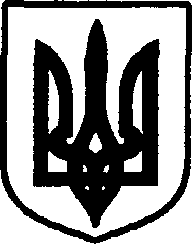 УКРАЇНАДунаєвецька міська  рада VII скликанняР І Ш Е Н Н ЯШостої сесії31 березня 2016 р.                             Дунаївці	                                №1-6/2016рПро внесення змін  до міського бюджету на 2016 рікУ відповідності до пункту 23 частини 1 статті 26, статті 61 Закону України «Про місцеве самоврядування в Україні», враховуючи пропозиції спільних засідань постійних комісій від 28.03.2016 р. та 29.03.2016 р., міська рада                                               ВИРІШИЛА:1. Внести зміни до рішення сесії міської ради VІІ скликання від 24.12.2015 р. № 1-2/2015 «Про міський  бюджет на 2016 рік»:1.1. Збільшити доходи загального фонду міського бюджету по коду 41035000 «Інші субвенції»  на суму 1 688 700 грн.       Збільшити видатки спеціального фонду міського бюджету (бюджету розвитку) по КФК 070201 «Загальноосвітні школи (в т. ч. школа-дитячий садок, інтернат при школі), спеціалізовані школи, ліцеї, гімназії, колегіуми» на суму  1 688 700грн.        Збільшити профіцит загального фонду міського бюджету на суму 1 688 700 грн., напрямком використання якого визначити передачу коштів із загального фонду до бюджету розвитку (спеціального фонду).        Збільшити  дефіцит спеціального фонду міського бюджету на суму 1 688 700 грн., джерелом покриття якого визначити надходження коштів із загального фонду до бюджету розвитку (спеціального фонду).1.2. Зменшити доходи загального фонду міського бюджету по коду 41034200 «Медична субвенція з державного бюджету місцевим бюджетам» на суму 182 000 грн.      Зменшити видатки загального фонду міського бюджету по КФК 080800 «Центри первинної медичної (медико-санітарної) допомоги» на суму 182 000 грн.1.3.  Збільшити доходи загального фонду міського бюджету по коду 41035000 «Інші субвенції»  на суму  275 100 грн.Збільшити видатки загального фонду міського бюджету на суму 175 100 грн., в т.ч. 	Збільшити видатки спеціального фонду (бюджету розвитку) по КФК 100203 «Благоустрій міст, сіл, селищ»  на суму 100 000 грн.Збільшити профіцит загального фонду міського бюджету на суму 100 000 грн., напрямком використання якого визначити передачу коштів із загального фонду до бюджету розвитку (спеціального фонду).           Збільшити  дефіцит спеціального фонду міського бюджету на суму 100 000 грн., джерелом покриття якого визначити надходження коштів із загального фонду до бюджету розвитку (спеціального фонду).1.4. Збільшити видатки загального фонду міського бюджету на суму   1 001 400 грн., в тому числі: Збільшити видатки спеціального фонду міського бюджету (видатки розвитку) на суму   116 190 грн., в тому числі по:- КФК 080800 «Центри первинної медичної (медико-санітарної) допомоги» на суму 59 790  грн.- КФК 130115 «Центри «Спорт для всіх» на суму 36 400 грн.         - КФК 250344 «Субвенція з місцевого бюджету державному бюджету на виконання програм   соціально-економічного та культурного розвитку регіонів» - 20 000 грн.          Збільшити дефіцит загального фонду міського бюджету в сумі  1 117 590 грн. Джерелом покриття дефіциту затвердити вільні лишки загального фонду, які утворилися станом на 01.01.2016 року.Збільшити профіцит загального фонду міського бюджету на суму 116 190 грн., напрямком використання якого визначити передачу коштів із загального фонду до бюджету розвитку (спеціального фонду).           Збільшити  дефіцит спеціального фонду міського бюджету на суму 116 190 грн., джерелом покриття якого визначити надходження коштів із загального фонду до бюджету розвитку (спеціального фонду). 1.5. Зменшити видатки загального фонду міського бюджету (за рахунок освітньої субвенції з державного бюджету місцевим бюджетам) по КФК 070201 «Загальноосвітні школи (в т. ч. школа-дитячий садок, інтернат при школі), спеціалізовані школи, ліцеї, гімназії, колегіуми» КЕКВ 2230 на суму 1 303 027 грн.         Збільшити видатки загального фонду міського бюджету (за рахунок освітньої субвенції з державного бюджету місцевим бюджетам) по КФК 070201 «Загальноосвітні школи (в т. ч. школа-дитячий садок, інтернат при школі), спеціалізовані школи, ліцеї, гімназії, колегіуми» на суму 1 303 027 грн., в т.ч. КЕКВ 2111 – 1 155 884 грн., КЕКВ 2120 – 147 143 грн. 1.6. Збільшити видатки спеціального фонду міського бюджету на суму         856 000 грн., в тому числі:       Збільшити  дефіцит спеціального фонду міського бюджету на суму 856 000 грн. Джерелом покриття дефіциту затвердити вільні лишки спеціального фонду, які утворилися станом на 01.01.2016 року.1.7. Внести зміни в річний розпис загального фонду міського бюджету по КФК 100203 «Благоустрій міст, сіл, селищ»:зменшити видатки по КЕКВ 2111 «Заробітна плата» на суму 516 400 грн., по КЕКВ 2120 «Нарахування на оплату праці» на суму 103 280 грн.збільшити видатки по КЕКВ 2140 «Оплата послуг» на суму 619 680 грн.       Внести зміни в річний розпис спеціального фонду міського бюджету (бюджету розвитку):зменшити видатки по КФК 100101 «Житлово-експлуатаційне господарство» на суму      389 948 грн.збільшити видатки по КФК 100102 «Капітальний ремонт житлового фонду» на суму 389 948 грн.             2. Додатки 1,2,3,4,5,6,7 до рішення сесії міської ради VІІ скликання від 24.12.2015р. № 1-2/2015 «Про міський бюджет на 2016 рік» з урахуванням внесених змін викласти у новій редакції відповідно до даного рішення.     3. Контроль за виконанням рішення покласти на постійну комісію з питань планування, фінансів бюджету та соціально-економічного розвитку. Міський голова                                                                                            В.ЗаяцьПояснювальна записка до рішення міської радивід 31.03.2016 року «Про внесення змін до міського бюджету на 2016 рік»В рішенні передбачаються наступні зміни до міського бюджету на 2016 рік:1. За рахунок залишків коштів освітньої субвенції, які міський бюджет отримує з районного бюджету:Збільшити доходи загального фонду міського бюджету по коду «Інша субвенція» на суму 1 688,7 тис.грн.Збільшити видатки спеціального фонду міського бюджету (бюджету розвитку) по КФК 070201 «Загальноосвітні школи» на суму 1 688,7 тис.грн., в тому числі на:проведення ремонту системи опалення двох поверхів Дунаєвецької ЗОШ І-ІІІст. №2 – 444,3 тис.грн.капітальний ремонт теплотраси Великожванчицької ЗОШ І-ІІІст. – 155,9 тис.грн.заміну двох твердопаливних котлів Миньковецької ЗОШ І-ІІІст. – 338,5 тис.грн.придбання шкільного автобуса для Зеленченської ЗОШ І-ІІІст. – 750,0 тис.грн.2. В зв’язку із зменшенням обсягу медичної субвенції, яку міський бюджет отримує з Дунаєвецького селищного бюджету: Зменшити доходи загального фонду міського бюджету по коду 41034200 «Медична субвенція з державного бюджету місцевим бюджетам» на суму 182,0 тис.грн.Зменшити видатки загального фонду міського бюджету по КФК 080800 «Центри первинної медичної (медико-санітарної) допомоги» на суму 182,0 тис.грн.3. За рахунок іншої субвенції в сумі 275,1 тис.грн., яка передається міському бюджету, в тому числі з районного бюджету 169,6 тис.грн., Маківського сільського бюджету  105,5 тис.грн. збільшити:-   видатки загального фонду міського бюджету на суму 175,1 тис.грн., в тому числі:КФК 070401 «Позашкільні заклади освіти, заходи із позашкільної роботи з дітьми» - 118,1 тис.грн., в тому числі (за рахунок іншої субвенції з районного бюджету 64,6 тис.грн., Маківського сільського бюджету – 53,5 тис.грн.): співфінансування до кінця навчального року. КФК 130107 «Утримання та навчально-тренувальна робота дитячо-юнацьких спортивних шкіл» - 52,0 тис.грн.: зарплата з нарахуваннями тренеру з важкої атлетики в с.МаківКФК 090412 «Інші видатки на соціальний захист населення» - 5,0 тис.грн.: - виплата допомоги сім’ї Закревського А.С.  для перевезення з-за кордону тіла заглиблого сина (за рахунок субвенції з районного бюджету);-        видатки спеціального фонду міського бюджету (бюджету розвитку) на суму 100,0 тис.грн.: виготовлення та встановлення  пам’ятника  Героям Небесної Сотні.4. За рахунок вільних лишків загального фонду міського бюджету, що утворився станом на 01.01.2016 року  збільшити видатки загального фонду міського бюджету на суму  1001,4  тис.грн. в т.ч.:КФК 010116 «Органи місцевого самоврядування» - 797,3 тис.грн.підключення до Інтернет-мережі приміщень сільських старост – 42,9 тис.грн.зарплата з нарахуваннями діловодам – 324,3 тис.грн.не врахована матеріальна допомога на оздоровлення апарату міської ради, старостам та діловодам – 230,7 тис.грн.збільшення окладів на 25% відповідно до постанови КМУ від 11.02.2016р. № 77 – 183,9 тис.грн. відшкодування оплати за електроенергію – 6,5 тис.грн.придбання комплектуючих до комп»ютерної техніки, виготовлення бланків – 9,0 тис.грн.КФК 070101 «Дошкільні заклади освіти» - 56,0 тис.грн.: ремонти електроплит та глибинного насоса, придбання кухонних ваг та вогнегасників;КФК 090412 «Інші видатки на соціальний захист населення»  - 37,8 тис.грн., в тому числі:- 10,0 тис.грн.. для участі учня 10 класу Дунаєвецького НВК «ЗОШ І-ІІІст., гімназія» в міжнародному конкурсі комп»ютерних проектів в м.Бухарест;    - 20,0 тис.грн. – для участі в міжнародних змаганнях у складі збірної команди України з боротьби самбо та дзюдо Слободянюк Анни та Семкова Станіслава;   - 7,8 тис.грн. – матеріальна допомога активу Дунаєвецької районної організації ветеранів з нагоди святкування звільнення Дунаєвеччини від фашистських загарбників.КФК 091209 «Фінансова підтримка громадських організацій інвалідів і ветеранів»: матеріальна допомога вдовам та виготовлення нагрудних знаків учасникам ліквідації аварії на ЧАЕС, фінансова допомога на придбання і всановлення обеліска пам’яті з нагоди 30-роковин Чорнобильської катастрофи - 24,0 тис.грн. КФК 250404 «Інші видатки»: проведення експертної оцінки земельних ділянок, які готуються до продажу – 5,0 тис.грн., оплата послуг по висвітленню новин міської ради телерадіокомпанією «Поділля - Центр» - 20,0 тис.грн.КФК 250380 «Інші субвенції»: 61,3 тис.грн. – субвенція районному бюджету для виплати заробітної плати з нарахуваннями лікарям-стоматологам Миньковецької, Великожванчицької та Великопобіянської амбулаторій, які заплановані до звільнення в зв’язку із скороченням штатних посад в Дунаєвецькій ЦРЛ За рахунок вільних лишків загального фонду міського бюджету, що утворився станом на 01.01.2016 року  збільшити видатки спеціального фонду міського бюджету на суму  116,2  тис.грн. в т.ч.:КФК 080800 «Центри первинної медичної (медико-санітарної) допомоги» -  59,8 тис.грн.: придбання 3 електрокардіографів;КФК  130115 «Центри «Спорт для всіх» - 36,4 тис.грн.: придбання тренажерів для занять на відкритому повітрі;КФК 250344 «Субвенція з місцевого бюджету державному бюджету на виконання програм   соціально-економічного та культурного розвитку регіонів»: на проведення капітального ремонту по заміні віконних та дверних блоків приміщення УДКСУ у Дунаєвецькому районі  - 20,0 тис.грн. 5. В зв»язку з відміною харчування учнів 1-4 класів не пільгових категорій за рахунок освітньої субвенції з державного бюджету відповідно до постанови КМУ від 18.01.2016 року №16 внести зміни в видатки міського бюджету по КФК 070201 «Загальноосвітні школи», а саме:  зменшити видатки по КЕКВ 2230  «Продукти харчування»  - 1303,0 тис.грн. збільшити видатки по  КЕКВ 2111 «Заробітна плата» – 1 155,9 тис.грн., КЕКВ 2120 «Нарахування на оплату праці» – 147,1 тис.грн.	6. За рахунок вільних лишків спеціального фонду міського бюджету збільшити видатки спеціального фонду міського бюджету на суму  856,0  тис.грн., в т.ч.:КФК  150202 «Розробка схем та проектних рішень масового застосування» - 130,0 тис.грн.КФК 170703 «Видатки на проведення робіт, пов`язаних із будівництвом, реконструкцією, ремонтом та утриманням автомобільних доріг – 114,0 тис.грн.КФК 100102 «Капітальний ремонт житлового фонду» - 60,0 тис.грн.: капітальний ремонт зовнішньої штукатурки фасаду будинку по вул.. Гагаріна 21,  м.ДунаївціКФК 100203 «Благоустрій»: 300 тис.грн. – капітальний ремонт тротуару по вул.. Дмитра Жлоби м.Дунаївці, 252,0 тис.грн. – виготовлення проектно-кошторисної документації та ремонт вуличного освітлення  в селах Голозубинці, Соснівка, Слобідка Іванковецька.  7. Внести зміни в річний розпис міського бюджету по КФК 100203 «Благоустрій»:зменшити видатки на заробітну плату з нарахуваннями на суму 619,7 тис.грн.збільшити видатки на оплату послуг на суму 619,7 тис.грн.Внести зміни в річний розпис спеціального фонду міського бюджету (бюджету розвитку):зменшити видатки по КФК 100101 «Житлово-експлуатаційне господарство» на суму      389,9 тис.грн.збільшити видатки по КФК 100102 «Капітальний ремонт житлового фонду» на суму 389,9 тис.грн.Начальник фінансового управління                                                                         Т.АбзаловаУКРАЇНАДунаєвецька міська  рада VII скликанняР І Ш Е Н Н ЯШостої сесії31 березня 2016 р.                             Дунаївці	                                №2-6/2016рПро внесення змін до рішення «Про затвердження персонального складу та обрання голів постійних комісій Дунаєвецької міської радиVІІ скликання» №9-1/2015р. від 25.11.2015р. Розглянувши заяву Поліщука Юрія Степановича від 16.02.2016 р. про припинення повноважень голови комісії з питань регламенту, депутатської діяльності та етики, прав людини, законності, запобігання та врегулювання конфлікту інтересів, зв’язків з виконавчими структурами, органами місцевого самоврядування, об’єднаннями громадян та засобами масової інформації, керуючись пунктом 2 частини 1 статті 26, статтею 47 Закону України «Про місцеве самоврядування в Україні», міська рада ВИРІШИЛА:Внести зміни до рішення «Про затвердження персонального складу та обрання голів постійних комісій Дунаєвецької міської  ради VІІ скликання» №9-1/2015р. від 25.11.2015 р., а саме:припинити повноваження голови комісії з питань регламенту, депутатської діяльності та етики, прав людини, законності, запобігання та врегулювання конфлікту інтересів, зв’язків з виконавчими структурами, органами місцевого самоврядування, об’єднаннями громадян та засобами масової інформації Поліщука Юрія Степановича.покласти повноваження голови комісії з питань регламенту, депутатської діяльності та етики, прав людини, законності, запобігання та врегулювання конфлікту інтересів, зв’язків з виконавчими структурами, органами місцевого самоврядування, об’єднаннями громадян та засобами масової інформації на Лук’янову Людмилу Василівну.Міський голова                                                  	                                   В. ЗаяцьУКРАЇНАДунаєвецька міська  рада VII скликанняР І Ш Е Н Н ЯШостої сесії31 березня 2016 р.                             Дунаївці	                                №3-6/2016рПро затвердження плану роботиДунаєвецької міської ради на І півріччя 2016 р.Керуючись пунктом 7 статті 26 Закону України «Про місцеве самоврядування», враховуючи пропозиції спільних засідань постійних комісій від 28.03.2016 р. та 29.03.2016 р., міська радаВИРІШИЛА:Затвердити план роботи Дунаєвецької міської ради на І півріччя 2016 р. (додається)Контроль за виконанням рішення покласти на секретаря міської ради М.Островського.Міський голова                                                   	                                   В. ЗаяцьДодаток рішення шостої сесії міської радивід 31.03.2016 р.№3-6/2016р.План роботи Дунаєвецької міської ради на І півріччя 2016 р.Про внесення змін і доповнень до міського бюджету на 2016 рік.Звіт про роботу комунальних підприємств за 2015 рік.Звіт про результати виконання програми соціально-економічного розвитку.Про затвердження Правил благоустрою та утримання територій населених пунктів ОТГ.Про затвердження Програми розвитку системи освіти Дунаєвецької міської ради на 2016-2018 рр.Про затвердження програми «Шкільний автобус» на 2016-2018 рр.Створення нових проектів для благоустрою територіальної громади із залученням коштів з державного бюджету.Про затвердження ставок земельного податку.Про встановлення місцевих податків і зборів та розмірів їх ставок у межах, визначених законом.Розгляд питань, що стосуються регулювання земельних відносин.Заслуховування повідомлень депутатів, розгляд запитів депутатів.Участь в організації та проведенні  заходів з нагоди святкових та професійних днів.Організація та участь у святкуванні днів села ОТГ та дня міста Дунаївці. Розпочати роботу по інвентаризації земельних ділянок по Дунаєвецькій ОТГ.Секретар міської ради                                                                    М. Островський УКРАЇНАДунаєвецька міська  рада VII скликанняР І Ш Е Н Н ЯШостої сесії31 березня  2016 р.                           Дунаївці	                                №4-6/2016рПро підтвердження членства у Всеукраїнській асоціації органів місцевого самоврядування «Асоціація міст України»Враховуючи, що Дунаєвецька міська рада є членом Всеукраїнської асоціації органів місцевого самоврядування «Асоціація міст України» та керуючись частиною 3 статті 8 Закону України «Про добровільне об’єднання територіальних громад», міська рада ВИРІШИЛА:Підтвердити членство у Всеукраїнській асоціації органів місцевого самоврядування «Асоціація міст України».Доручити представляти в Асоціації міст України інтереси Дунаєвецької міської ради Дунаєвецькому міському голові Заяць Веліні Владиславівні.Передбачити в рішенні про міський бюджет кошти на сплату щорічного членського внеску з урахуванням зміни чисельності населення Дунаєвецької об’єднаної територіальної громади.Міський голова                                                                                          В.ЗаяцьУКРАЇНАДунаєвецька міська рада VII скликанняР І Ш Е Н Н ЯШостої сесії31 березня  2016 р.                            Дунаївці                                      №5-6/2016рПро затвердження Плану соціально-економічного розвитку ОТГ Дунаєвецької міської ради на 2016 рікВідповідно до вимог Закону України «Про державне прогнозування та розроблення програм економічного і соціального розвитку України», «Типової структури Плану соціально-економічного розвитку об’єднаної територіальної громади на 2016 рік», «Стратегії реформ – 2020», Програми діяльності Кабінету Міністрів України, схваленої Постановою Верховної Ради України від 11.12.2014 року №26-VIII, Державної стратегії регіонального розвитку на період до 2020 року, затвердженої Постановою Кабінету Міністрів України від 06.08.2014 року №385 та інших програмних та нормативно-правових документів щодо регулювання та розвитку, керуючись статтею 26 Закону України «Про місцеве самоврядування в Україні», враховуючи пропозиції спільних засідань постійних комісій від 28.03.2016 р. та 29.03.2016р., міська радаВИРІШИЛА:Затвердити План соціально-економічного розвитку ОТГ Дунаєвецької міської ради на 2016 рік (додається).Контроль за виконанням рішення покласти на постійну комісію міської радиз питань планування, фінансів, бюджету та соціально-економічного розвитку (голова комісії Д.Сусляк) та відділ економіки інвестицій та комунального майна апарату виконавчого комітету міської ради (начальник відділу Ю.Горний)Міський голова                                                                                            В. ЗаяцьУКРАЇНАДунаєвецька міська рада VII скликанняР І Ш Е Н Н ЯШостої сесії31 березня  2016 р.                             Дунаївці                                     №6-6/2016рПро внесення змін до рішення другої (позачергової) сесії міської ради від 24 грудня 2015 року №2-2/2015р. «Про Програму соціально-економічного розвитку Дунаєвецької міської ради на  2016 рік»Розглянувши лист Головного Управління Державної Служби України  з надзвичайних ситуацій у Хмельницькій області від 24.02.2016 №02-780/06та від 04.03.2016 р. №02-928/06 щодо включення розділів до Програми (Стратегій) регіонального розвитку та враховуючи необхідність придбання техніки для новоствореного комунального  підприємства «Благоустрій Дунаєвеччини», проведення ремонтних робіт у приміщеннях ФАПів, керуючись пунктом 22 частини 1 статті 26 Закону України «Про місцеве самоврядування в Україні», міська радаВИРІШИЛА:Внести зміни до рішення другої (позачергової) сесії міської ради від 24 грудня 2015 року №2-2/2015р. «Про Програму соціально-економічного розвитку Дунаєвецької міської ради на 2016 рік», а саме:Програму доповнити розділом «Сфера діяльності, напрямок роботи або проблема: Підвищення рівня безпеки життя громадян. Цивільний захист та техногенна безпека»2. Розділ «Сфера діяльності, напрямок роботи або проблема: Будівництво та благоустрій» пункт 24 Програми доповнити, а саме:3. Розділ «Сфера діяльності, напрямок роботи або проблема: Будівництво та благоустрій» доповнити пунктомМіський голова                                                                                       В.ЗаяцьУКРАЇНАДунаєвецька міська рада VII скликанняР І Ш Е Н Н ЯШостої сесії31 березня  2016 р.                       Дунаївці	                                    №7-6/2016рПро затвердження проекту «Розроблення містобудівної документації (генеральних планів та планів зонування території населених пунктів ОТГ)»Відповідно до пункту 42 статті 26 Закону «Про місцеве самоврядування»,підпункту 3 пункту 5 Постанови Кабінету Міністрів України від 16.03.2016 р. №200 «Деякі питання надання субвенції з державного бюджету місцевим бюджетам на формування інфраструктури об’єднаних територіальних громад»,  міська радаВИРІШИЛА:1. Затвердити проект «Розроблення містобудівної документації (генеральних планів та планів зонування території населених пунктів ОТГ);2. Оприлюднити проект «Розроблення містобудівної документації (генеральних планів та планів зонування території населених пунктів ОТГ) на офіційному веб-сайті Дунаєвецької міської ради.3. Контроль за виконанням даного рішення покласти на секретаря міської ради М.Островського.Міський голова                                                                                            В. ЗаяцьУКРАЇНАДунаєвецька міська  рада VII скликанняР І Ш Е Н Н ЯШостої сесії31 березня  2016 р.                               Дунаївці	                                 №8-6/2016рПро затвердження проекту «Створення матеріально-технічних умов для функціонування КП «Благоустрій Дунаєвеччини» Дунаєвецьої міської ради»Відповідно до пункту 42 статті 26 Закону «Про місцеве самоврядування», підпункт 3 пункту 5 Постанови Кабінету Міністрів України від 16.03.2016 р. №200 «Деякі питання надання субвенції з державного бюджету місцевим бюджетам на формування інфраструктури об’єднаних територіальних громад», міська радаВИРІШИЛА:1. Затвердити проект «Створення матеріально-технічних умов для функціонування КП «Благоустрій Дунаєвеччини» Дунаєвецьої міської ради»2. Оприлюднити проект «Створення матеріально-технічних умов для функціонування КП «Благоустрій Дунаєвеччини» Дунаєвецьої міської ради» на офіційному веб-сайті Дунаєвецької міської ради.3. Контроль за виконанням даного рішення покласти на секретаря міської ради М.Островського.Міський голова                                                                                            В. ЗаяцьУКРАЇНАДунаєвецька міська рада VII скликанняР І Ш Е Н Н ЯШостої сесії31 березня  2016 р.                            Дунаївці                                   №9-6/2016рПро затвердження Програми підтримки громадських організацій на 2016-2018 рокиЗ метою створення сприятливих передумов для розвитку громадських організацій, надання їм практичної, методичної та фінансової підтримки, міська радаВИРІШИЛА:1.Затвердити Програму підтримки громадських організацій на 2016-2018 роки, згідно з додатком (додається).2.Виконавчому комітету забезпечити фінансування Програми в межах коштів, передбачених бюджетом міста на відповідні роки.3.Контроль за виконанням рішення покласти на постійну комісію міської ради з питань планування, фінансів, бюджету та соціально-економічного розвитку.Міський голова                                                                                            В. ЗаяцьУКРАЇНАДунаєвецька міська рада VII скликанняР І Ш Е Н Н ЯШостої сесії31 березня  2016 р.                           Дунаївці                                     №10-6/2016рПро затвердження Програми зміцнення матеріально-технічної бази освітніх закладів Дунаєвецької міської ради на2016-2018 рокиРозглянувши лист управління освіти, молоді та спорту від 02.03.2016 р. №122 щодо затвердження Програми зміцнення матеріально-технічної бази освітніх закладів Дунаєвецької міської ради на 2016-2018 роки, керуючись пунктом 22 частини 1 статті 26 Закону України «Про місцеве самоврядування в Україні», враховуючи пропозиції спільних засідань постійних комісій від 28.03.2016 р. та 29.03.2016 р., міська радаВИРІШИЛА:1. Затвердити «Програму зміцнення матеріально-технічної бази освітніх закладів Дунаєвецької міської ради на 2016-2018 роки» (додається).2. Управлінню освіти, молоді та спорту Дунаєвецької міської ради інформувати міську раду про хід виконання Програми.3. Контроль за виконанням рішення  покласти на постійну комісію з питань освіти, культури, охорони здоров’я, фізкультури, спорту та соціального захисту населення (голова комісії Н.Слюсарчик)Міський голова                                                                                           В. ЗаяцьУКРАЇНАДунаєвецька міська рада VII скликанняР І Ш Е Н Н ЯШостої сесії31 березня  2016 р.                           Дунаївці                                     №11-6/2016рПро надання згоди на продовження маршрутівруху шкільного автобусаКеруючись статтею 26 Закону України «Про місцеве самоврядування в Україні», враховуючи пропозиції спільних засідань постійних комісій від 28.03.2016 р. та  29.03.2016 р.,  міська радаВИРІШИЛА:Надати згоду на продовження маршруту руху шкільного автобуса:Іванківці – В.Побійна до хутора Лисани;Панасівка – Січинці.Контроль за виконанням данного рішення покласти на постійна комісія з питаньосвіти, культури, охорони здоров’я, фізкультури, спорту та соціального захисту населення.Міський голова 									        В. ЗаяцьУКРАЇНАДунаєвецька міська рада VII скликанняР І Ш Е Н Н ЯШостої сесії31 березня  2016 р.                             Дунаївці                                   №12-6/2016рПро перейменування вулиць та провулківна території  м. Дунаївці Хмельницької областіВраховуючи пропозиції мешканців м. Дунаївці, пропозиції комісії з питань перейменування вулиць на території міської ради (протокол від 08.02.2016 року) у відповідності до Закону України «Про засудження комуністичного та націонал-соціалістичного (нацистського) тоталітарних режимів в Україні та заборону пропаганди їхньої символіки», керуючись пунктом 41 частиною 1 статтею 26 Закону України «Про місцеве самоврядування в Україні»,  міська рада ВИРІШИЛА:Перейменувати вулиці та провулки на території м.Дунаївці Хмельницької області:               Попередня назва                                                       Нова назвавул. Кірова  (рішенням першої сесії міської ради №5-1/2015р від 18.12.2015 р. перейменована на вул.Січинецька)                                            вул. Володимирськавул. Комінтерна   (рішенням першої сесії міської ради №5-1/2015р від 18.12.2015 р. перейменована на вул.Афанасія Коляновського)                     вул. Пилипа Орликачастину вул. Могилівська (рішеннямпершої сесії міської ради №5-1/2015р від 18.12.2015 р. перейменована звулиці ІІІ Інтернаціоналу) від вул.Красінських до перехрестя з вул. МТС (з №13-27 (непарні номера), № 24-30 (парні номера)                                             вул.ЛютеранськаДане рішення вступає в силу з моменту його публікації в засобах масової інформації та на офіційному сайті міської ради.Виконавчому комітету Дунаєвецької міської ради провести відповідну роботу щодо внесення змін про включення перейменованих вулиць міста Дунаївці Хмельницької області до Словників Державного реєстру речових прав на нерухоме майно.Контроль за виконанням рішення покласти на постійну комісію питань регламенту, депутатської діяльності та етики, прав людини, законності, запобігання та врегулювання конфлікту інтересів, зв’язків з виконавчими структурами, органами місцевого самоврядування, об’єднаннями громадян та засобами масової інформації.Міський голова                                                                                            В. ЗаяцьУКРАЇНАДунаєвецька міська рада VII скликанняР І Ш Е Н Н ЯШостої сесії31 березня  2016 р.                             Дунаївці                                   №13-6/2016рПро внесення змін до рішення п’ятої (позачергової) сесії Дунаєвецької міської ради від 16.02.2016 р. №7-5/2016рУ відповідності до пункту 3 частини 1 статті 26 Закону України «Про місцеве самоврядування в Україні», міська радаВИРІШИЛА:Внести зміни до рішення п’ятої (позачергової) сесії Дунаєвецької міської ради VІІ скликання  від 16.02.2016 р. №7-5/2016р «Про внесення змін  до рішення першої сесії міської ради від 03.12.2015 р.№13-1/2015р.», а саме:1.1 вивести з персонального складу виконавчого комітету Дунаєвецької міської ради наступних членів виконавчого комітету, а саме:1.2. внести зміни у назву посади члена виконавчого комітету Поплавського В.М., читати як: Поплавський В.М. – в.о. директора комунального підприємства Дунаєвецької міської ради «Благоустрій Дунаєвеччини»Міський голова             	                                                                               В.ЗаяцьУКРАЇНАДунаєвецька міська рада VII скликанняР І Ш Е Н Н ЯШостої сесії31 березня  2016 р.                                       Дунаївці	                                       №14-6/2016рПро зміну назв та затвердження в новій редакції статутів дошкільних навчальних закладівКеруючись статтею 26 Закону України «Про місцеве самоврядування в Україні», враховуючи пропозиції спільних засідань постійних комісій від 28.03.2016 р. та  29.03.2016 р., міська радаВИРІШИЛА:Змінити назви дошкільних навчальних закладів згідно додатку.Затвердити статути дошкільних навчальних закладів в новій редакції (додаються).Контроль за виконанням рішення  покласти на постійну комісію з питань житлово-комунального господарства, комунальної власності, промисловості, підприємництва та сфери послуг.Міський голова            	                                                                                               В.ЗаяцьДодаток до рішення шостоїсесії міської радивід 31 березня 2016 р.№14-6/2016р.Секретар міської ради				     		       	М.ОстровськийУКРАЇНАДунаєвецька міська рада VII скликанняР І Ш Е Н Н ЯШостої сесії31 березня  2016 р.                           Дунаївці                                     №15-6/2016рПро прийняття майна з власності територіальних громад сіл, селищ, міста Дунаєвецького району в комунальну власність Дунаєвецької міської ради Враховуючи рішення п’ятої сесії районної ради VІІ скликання №21-5/2016 від 03.03.2016 р., керуючись статтею 26 Закону України «Про місцеве самоврядування в Україні»,  міська радаВИРІШИЛА:Прийняти з власності територіальних громад сіл, селищ, міста Дунаєвецького району в комунальну власність Дунаєвецької міської ради нежитлові будівлі: Адмінбудинок площею  1335,4 м2   та  гаражі площею 179,1 м2   за адресою  вул.Шевченка,50, м.Дунаївці, Дунаєвецького району.Будівлі Заставської загальноосвітньої школи І-ІІ ступенів:- приміщення №1 площею112 м2;- приміщення №2 площею 231 м2;- приміщення №3 площею54,6 м2;- туалет площею20,45 м2;- дерев’яна огорожа площею 55 м.п.за адресою вул.Шкільна,1, с.Заставля, Дунаєвецького району.Відділу економіки, інвестицій та комунального майна забезпечити здійснення заходів з прийняття вищезазначеного майна у порядку, передбаченому чинним законодавством.Контроль за виконанням данного рішення покласти на постійну комісію з питань житлово-комунального господарства, комунальної власності, промисловості, підприємництва та сфери послуг (голова комісії Л.Красовська)Міський голова 									        В. ЗаяцьУКРАЇНАДунаєвецька міська рада VII скликанняР І Ш Е Н Н ЯШостої сесії31 березня  2016 р.                             Дунаївці	                       №16-6/2016рПро затвердження Переліку  нерухомого майна комунальної власності Дунаєвецької міської радиКеруючись пунктом 30 частини 1 статті  26, статтею  60 Закону України «Про місцеве самоврядування в Україні», міська радаВИРІШИЛА:Затвердити Перелік об’єктів нерухомого майна комунальної власності Дунаєвецької міської ради (додається).2. Контроль за виконанням даного рішення покласти на постійну комісію з питань житлово-комунального господарства, комунальної власності, промисловості, підприємництва та сфери послуг (голова комісії Л.Красовська).Міський голова                                                                                            В.ЗаяцьУКРАЇНАДунаєвецька міська рада VII скликанняР І Ш Е Н Н ЯШостої сесії31 березня  2016 р.                             Дунаївці                                   №17-6/2016рПро затвердження Переліку платних послуг, що надаються комунальними установами  Дунаєвецької міської радиКеруючись статтями 26, 60 Закону України «Про місцеве самоврядування в Україні», Господарським кодексом України, враховуючи клопотання комунальної установи  Дунаєвецької міської  ради «Дунаєвецький міський центр фізичного здоров’я  населення «Спорт для всіх» від 25 лютого 2016 року №17, комунальної установи Дунаєвецької міської ради «Територіальний центр соціального обслуговування» від 29 лютого 2016 року № 80,  комунальної установи  Дунаєвецької міської ради «Дунаєвецька міська бібліотека» від 29 лютого 2016 року № 01-29/16, враховуючи пропозиції спільних засідань постійних комісій від 28.03.2016 р. та  29.03.2016 р., міська  радаВИРІШИЛА:1.Затвердити Перелік платних послуг на 2016 рік:1) комунальній установі  Дунаєвецької міської  ради «Дунаєвецький міський центр фізичного здоров’я  населення «Спорт для всіх» згідно додатку 1;2) комунальній установі Дунаєвецької міської ради «Територіальний центр соціального обслуговування» згідно додатку 2;3) комунальній установі Дунаєвецької міської ради «Міський культурно-мистецький, просвітницький центр» згідно додатку 3;4) комунальній установі  Дунаєвецької міської ради «Дунаєвецька міська бібліотека» згідно додатку 4.2.Контроль за виконанням даного рішення покласти на постійну комісію   з питань освіти, культури, охорони здоровя, фізкультури, спорту та соціального захисту населення (голова комісії Н.Слюсарчик)Міський голова                                                                                             В.Заяць Додаток1до рішення шостої сесії міської радивід 31.03.2016 р.№17-6/2016Перелік платних послуг на 2016 рік комунальної установи  Дунаєвецької міської  ради «Дунаєвецький міський центр фізичного здоров’я  населення «Спорт для всіх»Заняття в ігровому спортивному заліРозміщення однієї торгової точки та інших об’єктів на території стадіонуОренда асфальтованої площадки та майданчиківОренда стадіонуСекретар міської ради                                                                     М.ОстровськийДодаток 2до рішення шостої сесії міської радивід 31.03.2016 р.№17-6/2016Перелік платних послуг на 2016 рік комунальної установи Дунаєвецької міської ради «Територіальний центр соціального обслуговування»Секретар міської ради                                                                     М.ОстровськийДодаток 3до рішення шостої сесії міської радивід 31.03.2016 р.№17-6/2016Перелік платних послуг на 2016 рік комунальної установи Дунаєвецької міської ради «Міський культурно-мистецький, просвітницький центр»Заняття дитячої хореографічної студіїПрокат костюмів художньої самодіяльностіПроведення майстер-класів з декоративно-ужиткового мистецтваПрокат звукопідсилювальної апаратуриМолодіжні вечори та вечори відпочинкуСекретар міської ради                                                                     М.ОстровськийДодаток 4до рішення шостої сесії міської радивід 31.03.2016 р.№17-6/2016Перелік платних послуг на 2016 рік комунальної установи  Дунаєвецької міської ради «Дунаєвецька міська бібліотека»Секретар міської ради                                                                     М.ОстровськийУКРАЇНАДунаєвецька міська рада VII скликанняР І Ш Е Н Н ЯШостої сесії31 березня  2016 р.                             Дунаївці	                              №18-6/2016рПро затвердження Переліку майна комунальної власності Дунаєвецької міської ради, що пропонується для відчудження Керуючись пунктом 30 частини першої статті 26, статтею 60 Закону України «Про місцеве самоврядування в Україні», враховуючи клопотання в.о. старости  Миньковецької територіальної громади від 02.03.2016 р. №11, клопотання Лисецької територіальної громади від 09.03.2016 р., клопотання Великожванчицької територіальної громади від 02.03.2016 р. №32/02-26, клопотання Січинецької територіальної громади від 14.03.2016 р. №15, міська радаВИРІШИЛА:1. Затвердити Перелік майна комунальної власності Дунаєвецької міської ради, що пропонується для відчуження (згідно додатку).2. Контроль за виконанням даного рішення покласти на постійну комісію з питань житлово-комунального господарства, комунальної власності, промисловості, підприємництва та сфери послуг (голова комісії Л.Красовська).Міський голова                                                                                       В.ЗаяцьУКРАЇНАДунаєвецька міська рада VII скликанняР І Ш Е Н Н ЯШостої сесії31 березня  2016 р.                             Дунаївці	                       №19-6/2016рПро затвердження Переліку майна комунальноївласності Дунаєвецької міської ради, що пропонується для передачі в орендуКеруючись пунктом 30 частини 1 статті 26, статтею 60 Закону України «Про місцеве самоврядування в Україні», враховуючи клопотання Громадської спілки «Асоціація розвитку села» від 11.03.2016 р. №14, Управління Агропромислового розвитку від 12.03.2016 р. №01-28/82, комунальної установи Дунаєвецької міської ради «Міський культурно-мистецький, просвітницький центр» від 09.03.2016 р. №02-10/10, комунальної установи Дунаєвецької міської ради «Дунаєвецька міська бібліотека», комунальної установи Дунаєвецької міської ради «Дунаєвецький міський центр фізичного здоров’я населення «Спорт для всіх» від 11.03.2016 р. №23, Великожванчицької територіальної громади від 02.03.2016 р. №32/02-26, Сокілецької територіальної громади від 09.03.2016 р. №11, міська радаВИРІШИЛА:	1.  Затвердити Перелік майна комунальної власності Дунаєвецької міської ради, що пропонується для передачі в оренду (додається). 2. Контроль за виконанням даного рішення покласти на постійну комісію з питань житлово-комунального господарства, комунальної власності, промисловості, підприємництва та сфери послуг (голова комісії Л.Красовська).Міський голова                                                                                             В.ЗаяцьУКРАЇНАДунаєвецька міська рада VII скликанняР І Ш Е Н Н ЯШостої сесії31 березня 2016 р.                             Дунаївці	                           №20-6/2016рПро дозвіл на списанняосновних засобівРозглянувши клопотання комунального підприємства «Житлово-експлуатаційне об’єднання» Дунаєвецької міської ради про надання дозволу на списання основних засобів,  враховуючи пропозиції спільних засідань постійних комісій від 28.03.2016 р. та 29.03.2016 р., керуючись «Положенням про порядок управління майном територіальної громади міста Дунаївці», затвердженого рішенням сесії від 18.10.2011 р №2-11/2011р, керуючись підпунктом 4 пункту а) частини 1 статті 29 Закону України  «Про місцеве самоврядування в Україні», міська рада:ВИРІШИЛА:Надати дозвіл на списання основних засобів комунального майна «Житлово-експлуатаційне об’єднання» Дунаєвецької міської ради:спецмашини марки УСБ-25, реєстраційний номер 04181ВХ, 1989 року випуску у зв’язку з недоцільністю проведення її  ремонту та повним зносом;демонтованого пам’ятника В.І.Леніна, що був повалений та зруйнований під час багатолюдних демонстрацій у лютому 2014 року, в зв’язку з  недоцільністю його реконструкції.Міський голова                                                                                        В.ЗаяцьУКРАЇНАДунаєвецька міська  рада VII скликанняР І Ш Е Н Н ЯШостої сесії31 березня  2016 р.                             Дунаївці                                   №21-6/2016рПро затвердження граничної штатної чисельності працівників комунальних установ та закладіввласності Дунаєвецької міської радиКеруючись статтею 26 Закону України «Про місцеве самоврядування в Україні», Господарським кодексом України, міська радаВИРІШИЛА:Затвердити на 2016 рік наступну граничну штатну чисельність працівників комунальних установ та закладів міської ради:2. Керівникам комунальних установ та закладів до 10.04.2016 року подати на затвердження міському голові штатні розписи.3. Контроль за виконанням даного рішення покласти на постійну комісію міської ради з питань житлово-комунального господарства, комунальної власності, промисловості, підприємництва та сфери послуг (голова комісії Л.Красовська).Міський голова                                                                                      В.ЗаяцьУКРАЇНАДунаєвецька міська рада VII скликанняР І Ш Е Н Н ЯШостої сесії31 березня  2016 р.                         Дунаївці                                       №22-6/2016рПро внесення змін  до рішення другої сесії міської ради від 24.12.2015 р. №5-2/2015р. «Про затвердження структури та загальної чисельності апарату Дунаєвецької міської  ради,  апарату виконавчого комітету міської ради та виконавчих органів міської ради»Відповідно до пункту 5 частини 1 статті 26 Закону України «Про місцеве самоврядування в Україні», враховуючи пропозиції спільних засідань постійних комісій від 28.03.2016 р. та 29.03.2016 р., міська рада ВИРІШИЛА:Внести зміни до додатку 2 рішення першої сесії міської ради VІІ скликання  від 24.12.2015 р. №5-2/2015 р. «Про затвердження структури та загальної чисельності апарату Дунаєвецької міської ради,  апарату виконавчого комітету міської ради та  виконавчих органів міської ради», а саме:додаток 2 доповнити пунктом Контроль за виконанням даного рішення покласти на постійну комісію з питань планування, фінансів, бюджету та соціально-економічного розвитку (голова постійної  комісії Д.Сусляк).Міський голова                                                                                             В.ЗаяцьУКРАЇНАДунаєвецька міська рада VII скликанняР І Ш Е Н Н ЯШостої сесії31 березня  2016 р.                           Дунаївці                                     №23-6/2016рПро затвердження Положення про преміювання та надання матеріальної допомоги працівникам апарату Дунаєвецької міської ради, виконавчих органів та структурних підрозділівКеруючись статтею 26 Закону України «Про місцеве самоврядування в Україні»,  у відповідності до пункту 6 Постанови Кабінету Міністрів України «Про упорядкування структури та умов оплати праці працівників апарату органів виконавчої влади, органів прокуратури, судів та інших органів» № 268 від 09.03.2006 р.,  враховуючи пропозиції спільних засідань постійних комісій від 28.03.2016 р. та 29.03.2016 р., міська радаВИРІШИЛА:Затвердити Положення про преміювання та надання матеріальної допомоги працівникам апарату Дунаєвецької міської ради, виконавчих органів та структурних підрозділів (додається).Контроль за виконанням рішення покласти на міського голову В.Заяць.Міський голова                                                                                            В. ЗаяцьУКРАЇНАДунаєвецька міська  рада VII скликанняР І Ш Е Н Н Яшостої сесії31 березня  2016 р.                         Дунаївці                                       №24-6/2016рПро надання повноважень з надання послуг по державній реєстрації речових прав на нерухоме майно, їх обтяжень та бізнесуВідповідно до частини 2 статті 26 Закону України від 26.11.2015 року №834-VІІІ «Про внесення змін до Закону України «Про державну реєстрацію речових прав на нерухоме майно та їх обтяжень» та деяких інших законодавчих актів України щодо децентралізації повноважень з державної реєстрації речових прав на нерухоме майно та їх обтяжень», міська радаВИРІШИЛА:1. Надати повноваження з надання послуг по державній реєстрації речових прав на нерухоме майно та їх обтяжень відділу державної реєстрації речових прав на нерухоме майно апарату виконавчого комітету міської ради.2. Надати повноваження з надання послуг по державній реєстрації бізнесу  реєстратору юридичних осіб та фізичних осіб-підприємців.3. Контроль за виконанням даного рішення покласти на секретаря міської ради М.Островського.Міський голова                                                                                            В. ЗаяцьУКРАЇНАДунаєвецька міська рада VII скликанняР І Ш Е Н Н ЯШостої сесії31 березня  2016 р.                            Дунаївці                                    №25-6/2016рПро надання повноважень у сфері реєстрації /зняття з реєстрації місця проживання / перебуванняВідповідно до пункту 1  частини 2 статті 26 Закону «Про місцеве самоврядування», Постанови Кабінету Міністрів України від 02.03.2016 р. №207 «Про затвердження Правил реєстрації місця проживання та Порядку передачі органами реєстрації інформації до Єдиного державного демографічного реєстру», міська радаВИРІШИЛА:1. Надати повноваження у сфері реєстрації / зняття з реєстрації місця проживання / перебування органу реєстрації – відділу реєстрації місця проживання апарату виконавчого комітету міської ради. 2. Органу  реєстрації забезпечити формування та ведення реєстру територіальної громади, а також здійснювати функції з накладання адміністративно-штрафних санкцій згідно вимог чинного законодавства.3. Надати повноваження старостам на оформлення документів щодо процедури реєстрації / зняття з реєстрації місця проживання / перебування з наступною передачею їх органу реєстрації. 4. На перехідний період органу реєстрації забезпечити підготовку та подання інформації в паперовому та електронному вигляді згідно Порядку до Державної міграційної служби та Державного реєстру виборців.5. Контроль за виконанням даного рішення покласти на секретаря міської ради М.Островського.Міський голова 									        В. ЗаяцьУКРАЇНАДунаєвецька міська рада VII скликанняР І Ш Е Н Н ЯШостої сесії31 березня  2016 р.                             Дунаївці                                  № 26-6/2016рПро надання права підпису документів щодо встановлення меж в документації із землеустрою старостам територіальних громад (за місцем розташування земельних ділянок) та начальнику земельного відділу апарату виконавчого комітету Дунаєвецької міської ради (у разі розташування земельної ділянки в межах м. Дунаївці)         Керуючись законом України «Про місцеве самоврядування в Україні» та регламентом Дунаєвецької міської ради (затвердженого рішенням сесії міської ради №1-1/2015 від 03.12. 2015 року), міська рада ВИРІШИЛА:Надати право підпису документів щодо встановлення меж в документації із землеустрою старостам територіальних громад (за місцем розташування земельних ділянок) та начальнику земельного відділу апарату виконавчого комітету Дунаєвецької міської ради (у разі розташування земельної ділянки в межах м. Дунаївці та с. Мушкутинці).Міський голова                                                                                            В. ЗаяцьУКРАЇНАДунаєвецька міська рада VII скликанняР І Ш Е Н Н ЯШостої сесії31 березня  2016 р.                          Дунаївці                                      №27-6/2016рПро внесення змін до рішення першої сесії міської ради VІІ скликання від 03 грудня 2015 р.№ 3-1/2015р «Про затвердження Положення простаросту об’єднаної територіальної громади»Відповідно до пункту 1 частини 2 статті 26 Закону «Про місцеве самоврядування», міська радаВИРІШИЛА:1. Внести зміни до рішення першої сесії міської ради VІІ скликання від 03 грудня 2015 р. № 3-1/2015р «Про затвердження Положення про старосту об’єднаної територіальної громади», а саме  Додаток «Положення про старосту Дунаєвецької міської об’єднаної територіальної громади» доповнити пунктом 2.1.3. глави 2.1. розділу ІІ підпунктом 21) наступного змісту:«21)  оформлення документів щодо процедури реєстрації / зняття з реєстрації місця проживання / перебування з наступною передачею їх органу реєстрації».2. Контроль за виконанням даного рішення покласти на секретаря міської ради М.Островського.Міський голова                                                                                            В. ЗаяцьУКРАЇНАДунаєвецька міська  рада VII скликанняР І Ш Е Н Н ЯШостої сесії31 березня  2016 р.                             Дунаївці                                 № 28-6/2016р.Про поновлення договору оренди         Розглянувши заяви громадян про поновлення договорів оренди земельних ділянок, враховуючи пропозиції спільних засідань постійних комісій від 28.03.2016 року та 29.03. 2016 року, керуючись ст.12, Земельного кодексу України, ст.33 Закону України «Про оренду землі»,  міська рада ВИРІШИЛА:Поновити договір оренди земельної ділянки:№388 від 02 січня 2013 року з гр.Шевчуком Олегом Вікторовичем строком на десять  років до 02 січня 2026 року;№288 від 16 травня 2008 року з гр.Токаруком Ігорем Борисовичем строком на десять років до 16 травня 2026 року;№389 від 02 січня 2013 року з гр.Густяк Галиною Василівною строком на десять років до 02 січня 2026 року;№377 від 10 липня 2012 року з гр.Сидоруком Олександром Анатолійовичем строком на десять років до 10 липня 2025 року;№155 від 18 травня 2005 року з гр.Герасимчуком Володимиром Степановичем строком на десять років до 18 травня 2026 року;№409 від 31 травня 2013 року з гр.Михайловим Артемом Васильовичем строком на десять років до 31 травня 2026 року; Внести часткові зміни в договір оренди земельної ділянки № 409 від    31 травня 2013 року, а саме:пункт 1 викласти в наступній  редакції:1. Орендодавець надає, а орендар приймає в строкове платне користування земельну ділянку несільськогосподарського призначення – землі житлової та громадської забудови                                                    (цільове призначення)яка знаходиться в м.Дунаївці по вул.Франца Лендера кадастровий номер: 6821810100:01:120:0056                                                                                     (місцезнаходження) Орендарям здійснити державну реєстрацію права оренди у двомісячний термін.Внести зміни в земельно-облікову документацію. Направити рішення Дунаєвецькій об'єднаній Державній податковій інспекції.Контроль за виконанням рішення покласти на постійну комісію з питань містобудування, будівництва, агропромислового комплексу, земельних відносин та охорони навколишнього природного середовища.Міський голова                                                                                            В. ЗаяцьУКРАЇНАДунаєвецька міська  рада VII скликанняР І Ш Е Н Н ЯШостої сесії31 березня  2016 р.                             Дунаївці	                       №29-6/2016р.Про присвоєння поштової адреси та внесення часткових змін в договір оренди земельної ділянки№ 373 від 10 травня 2012 року          Розглянувши заяву гр.Михайлової Лесі Алімівни про часткове внесення змін в договір оренди земельної ділянки № 373 від 10 травня 2012 року, враховуючи пропозиції спільних засідань постійних комісій від 28.03.2016 року та 29.03. 2016 року, керуючись пунктом 34 частини 1 статті 26 Закону України «Про місцеве самоврядування в Україні», міська рада ВИРІШИЛА:Присвоїти поштову адресу на земельну ділянку (кадастровий номер 6821810100:01:120:0024), що знаходиться в користуванні гр.Михайлової Лесі Алімівни згідно договору оренди № 373 від 10 травня 2012 року – м.Дунаївці, вул.Франца Лендера 62/1.Внести часткові зміни в договір оренди земельної ділянки № 373 від 10 травня 2012 року, а саме:пункт 1. Орендодавець надає, а орендар приймає в строкове платне користування земельну ділянку несільськогосподарського призначення –                                                                                                              (цільове призначення)землі житлової та громадської забудови, яка знаходиться в м.Дунаївці по                                                                                                                                                                      (місцезнаходження) вул.Фрунзе, 62       викласти в наступній  редакції:1. Орендодавець надає, а орендар приймає в строкове платне користування земельну ділянку несільськогосподарського призначення – землі житлової та громадської забудови                                       (цільове призначення)яка знаходиться в м.Дунаївці по вул.Франца Лендера 62/1_ кадастровий номер: 6821810100:01:120:0024                          (місцезнаходження) Гр.Михайловій Лесі Алімівні здійснити державну реєстрацію права оренди у двомісячний термін.Направити рішення Дунаєвецькій об'єднаній Державній податковій інспекції.Контроль за виконанням рішення покласти на постійну комісію з питань містобудування, будівництва, агропромислового комплексу, земельних відносин та охорони навколишнього природного середовища.Міський голова 									        В. ЗаяцьУКРАЇНАДунаєвецька міська  рада VII скликанняР І Ш Е Н Н ЯШостої сесії31 березня  2016 р.                             Дунаївці	                            № 30-6/2016р.Про присвоєння поштової адресита внесення часткових змін в договір оренди земельної ділянки№ 301 від 30 травня 2008 року         Розглянувши заяву гр.Ороховської Алли Віталіївни про часткове внесення змін в договір оренди земельної ділянки № 301 від 30 травня 2008 року, враховуючи пропозиції спільних засідань постійних комісій від 28.03.2016 року та 29.03. 2016 року, керуючись пунктом 34 частини 1 статті 26 Закону України "Про місцеве самоврядування в Україні", міська рада ВИРІШИЛА:Присвоїти поштову адресу на земельну ділянку (кадастровий номер 6821810100:01:124:0034), що знаходиться в користуванні гр.Ороховської Алли Віталіївни згідно договору оренди № 301 від 30 травня 2008 року - м.Дунаївці, вул.Франца Лендера 58-А/1.Внести часткові зміни в договір оренди земельної ділянки № 301 від 30 травня 2008 року, а саме:пункт 1. Орендодавець надає, а орендар приймає в строкове платне користування земельну ділянку несільськогосподарського призначення – землі житлової та громадської забудови                             (цільове призначення)яка знаходиться в м.Дунаївці по вул.Фрунзе________                                                                          (місцезнаходження) викласти в наступній  редакції:1. Орендодавець надає, а орендар приймає в строкове платне користування земельну ділянку несільськогосподарського призначення – землі житлової та громадської забудови                                                    (цільове призначення)яка знаходиться в м.Дунаївці по вул.Франца Лендера 58-А/1_ кадастровий номер: 6821810100:01:120:0043                                                     (місцезнаходження) Гр.Ороховській Аллі Віталіївні здійснити державну реєстрацію права оренди у двомісячний термін.Направити рішення Дунаєвецькій об'єднаній Державній податковій інспекції.Контроль за виконанням рішення покласти на постійну комісію з питань містобудування, будівництва, агропромислового комплексу, земельних відносин та охорони навколишнього природного середовища.Міський голова 									        В. ЗаяцьУКРАЇНАДунаєвецька міська  рада VII скликанняР І Ш Е Н Н ЯШостої сесії31 березня  2016 р.                             Дунаївці	                             №31-6/2016р.Про внесення змін до договору орендиземельної ділянки в частині замінисторін договору у зв'язку із зміною орендаряРозглянувши заяву гр.Лисоконя Віктора Анатолійовича про внесення змін до договору оренди земельної ділянки № 125 від 16.12.2009 року в частині заміни сторін договору у зв'язку із продажем об'єкта нерухомого майна, який знаходиться на земельній ділянці та заяву гр. Браташ Людмили Вікторівни про внесення змін до договору оренди земельної ділянки № 125 від 16.12.2009 року та в частині заміни сторін договору в зв'язку із набуттям права власності на об'єкт нерухомого майна, враховуючи пропозиції спільних засідань постійних комісій від 28.03.2016 року та 29.03.2016 року, керуючись пунктом 34 частини 1 статті 26 Закону України «Про місцеве самоврядування в Україні», ст.ст.512-523 Цивільного кодексу України, міська радаВИРІШИЛА:1.        Внести часткові зміни в договір оренди земельної ділянки № 125 від 16.12.2009 року в частині заміни сторін договору у зв'язку із зміною орендаря, а саме: а) преамбулу договору оренди земельної ділянки № 125 від 16.12.2009 року викласти в слідуючій редакції:Орендодавець (уповноважена ним особа): Дунаєвецька міська рада в особі міського голови Заяць Веліни Владиславівни. діючого на підставі ст.42                                   (прізвище, ім'я та по батькові фізичної особи, найменування юридичної особи)Закону України «Про місцеве самоврядування в Україні», рішення Дунаєвецької міської ради № 00-6/2016р. від 24 березня 2016 року з одного боку, та орендар гр.Браташ Людмила Вікторівна, паспорт серія НА №663908                                (прізвище, ім'я та по батькові фізичної особи, найменування юридичної особи)виданий_ Дунаєвецьким   РВ   УМВС   України   в   Хмельницькій   області 19.03.1999 р. ідентифікаційний номер 2755215761   з другого,  б) у п.29, п.31, п.32 договору слова фізична особа-підприємець Лисоконь Віктор Анатолійович замінити на гр.Браташ Людмила Вікторівна.в) у пункі договору «Реквізити сторін» реквізити викласти в слідуючій редакції:Укласти трьохсторонню додаткову угоду до договору оренди земельної ділянки № 125 від 16.12.2009 року в частині заміни сторін договору.Гр.Браташ Людмилі Вікторівні здійснити державну реєстрацію права оренди земельної ділянки у двомісячний термін.Направити рішення Дунаєвецькій об'єднаній Державній податковій          інспекції.У п'ятиденний строк після державної реєстрації додаткової угоди до договору оренди земельної ділянки надати копію додаткової угоди Дунаєвецькій об'єднаній Державній податковій інспекції та в відділ держгеокадастру у Дунаєвецькому районі Хмельницької області.Контроль за виконанням рішення покласти на постійну комісію з питань містобудування, будівництва, агропромислового комплексу, земельних відносин та охорони навколишнього природного середовища.Міський голова 									        В. ЗаяцьУКРАЇНАДунаєвецька міська  рада VII скликанняР І Ш Е Н Н ЯШостої сесії31 березня  2016 р.                             Дунаївці	                       № 32-6/2016р.Про припинення права користуванняземельними ділянками та права орендиземельної ділянкиРозглянувши заяви громадян про припинення права користування земельними ділянками та права оренди земельної ділянки, враховуючи пропозиції спільних засідань постійних комісій від 28.03.2016 року та 29.03. 2016 року, керуючись пунктом 34 частини 1 статті 26 Закону України «Про місцеве самоврядування в Україні», ст.ст.141,149,122 Земельного кодексу України, міська радаВИРІШИЛА:Припинити право користування земельними ділянками:1.1. гр.Висоброшному Степану Миколайовичу (прож.м.Дунаївці, вул.Тельмана 8) земельною ділянкою площею 0,0295 га для обслуговування жилого будинку, господарських будівель і споруд в м.Дунаївці по вул.Шевченко 68;1.2. гр. Шамоті Галині Йосипівні (прож.вул.Декоративна 2, с.Січинці) земельною ділянкою площею 0,10 га для ведення особистого селянського господарства в с.СічинціПрипинити право оренди земельної ділянки в зв'язку із продажем частини нерухомого майна:2.1. гр.Ягольник Зінаїді Прокопівні (прож.с.Голозубинці) земельною ділянкою площею 0,1290 га згідно договору оренди від 24 грудня 2013 року в с.Гоглозубинці по вул.Шевченка 37;2.2. гр.Чепурній Інні Михайлівні (прож.с.Голозубинці) земельною ділянкою площею 0,1290 га згідно договору оренди від 24 грудня 2013 року в с.Гоглозубинці по вул.Шевченка 37;2.3. гр.Алєксєєвій Галині Леонідівні (прож.с.Голозубинці) земельною ділянкою площею 0,1290 га згідно договору оренди від 24 грудня 2013 року в с.Гоглозубинці по вул.Шевченка 37;2.4. гр.Ягольнику Михайлу Олексійовичу (прож.с.Голозубинці) земельною ділянкою площею 0,1290 га згідно договору оренди від 24 грудня 2013 року в с.Гоглозубинці по вул.Шевченка 37.Внести зміни в земельно-облікову документацію.Направити рішення Дунаєвецькій об'єднаній Державній податковій інспекції.Контроль за виконанням рішення покласти на постійну комісію з питань містобудування, будівництва, агропромислового комплексу, земельних відносин та охорони навколишнього природного середовища.Міський голова 									        В. ЗаяцьУКРАЇНАДунаєвецька міська  рада VII скликанняР І Ш Е Н Н ЯШостої сесії31 березня  2016 р.                             Дунаївці	                       № 33-6/2016р.Про часткове внесення змін до договору оренди земельної ділянки          Розглянувши заяву гр.Крупського Володимира Андрійовича про внесення змін до договору оренди земельної ділянки від 24.12.2013 року, в зв'язку із набуттям права власності на об'єкт нерухомого майна, який знаходиться на земельній ділянці, враховуючи пропозиції спільних засідань постійних комісій від 28.03.2016 року та 29.03. 2016 року, керуючись пунктом 34 частини 1 статті 26 Закону України «Про місцеве самоврядування в Україні», міська рада ВИРІШИЛА:Внести часткові зміни в договір оренди земельної ділянки від 24.12.2013 року а саме:а) преамбулу договору оренди земельної ділянки 24.12.2013 року викласти в слідуючій редакції:Орендодавець (уповноважена ним особа)   Дунаєвецька міська рада в особі міського голови Заяць Веліни Владиславівни, діючого на підставі ст.42 Закону України «Про місцеве самоврядування в Україні»,  рішення Дунаєвецької міської ради № 35-6/2016р.  від 31 березня 2016 року			(прізвище, ім'я та по батькові фізичної особи,   найменування юридичної особи)з одного боку, та орендар гр.Крупський Володимир Андрійович, паспорт серія НА №100809 виданий Дунаєвецьким РВ УМВС України в Хмельницькій області 29.03.1996р., ідентифікаційний номер 2198203496    з другого, 	(прізвище, ім'я та по батькові фізичної особи, найменування юридичної особи)        б) у пункі договору  «Реквізити сторін» реквізити викласти в слідуючій редакції:Гр. Крупському Володимиру Андрійовичу здійснити державну реєстрацію права оренди землі згідно договору оренди земельної ділянки від 24.12.2013 року у двомісячний термін.Направити рішення Дунаєвецькій об'єднаній Державній податковій інспекції.Гр. Крупському Володимиру Андрійовичу в п'ятиденний термін після державної права оренди землі згідно договору оренди земельної ділянки від 24.12.2013 року надати копію додаткової угоди Дунаєвецькій об'єднаній Державній податковій інспекції та в відділ держгеокадастру у Дунаєвецькому районі Хмельницької області.Контроль за виконанням рішення покласти на постійну комісію з питань містобудування, будівництва, агропромислового комплексу, земельних відносин та охорони навколишнього природного середовища.Міський голова 									        В. ЗаяцьУКРАЇНАДунаєвецька міська  рада VII скликанняР І Ш Е Н Н ЯШостої сесії31 березня  2016 р.                             Дунаївці	                          № 34-6/2016р.Про припинення договорів оренди земельних ділянок  Розглянувши заяви фізичних осіб-підприємців про припинення договорів оренди земельних ділянок в зв'язку з об'єднанням земельних ділянок, враховуючи пропозиції спільних засідань постійних комісій від 28.03.2016 року та 29.03. 2016 року, керуючись пунктом 34 частини 1 статті 26 Закону України «Про місцеве самоврядування в Україні», ст.31 Закону України «Про оренду землі», міська радаВИРІШИЛА:1. Припинити договори оренди земельних ділянок №157 від 23 травня 2005 року та №342 від 24 вересня 2008 року з фізичною особою-підприємцем Ніколовою Ольгою Олексіївною.2. Припинити договір оренди земельної ділянки №237 від 21 лютого 2007 року з фізичною особою-підприємцем Кисілем Юрієм Володимировичем.3. Внести зміни в земельно – облікову документацію.4. Направити рішення Дунаєвецькій об'єднаній Державній податковій інспекції. 5. Контроль за виконанням рішення покласти на постійну комісію з питань містобудування, будівництва, агропромислового комплексу, земельних відносин та охорони навколишнього природного середовища.Міський голова 									        В. ЗаяцьУКРАЇНАДунаєвецька міська  рада VII скликанняР І Ш Е Н Н ЯШостої сесії31 березня  2016 р.                             Дунаївці	                            № 35-6/2016р.Про передачу в оренду земельноїділянки фізичній особі-підприємцюНіколовій Ользі ОлексіївніРозглянувши заяву фізичної особи-підприємця Ніколової Ольги Олексіївни про затвердження технічної документації із землеустрою щодо поділу та об'єднання земельних ділянок та передачу в оренду земельної ділянки, технічну документацію із землеустрою щодо поділу та об'єднання земельних ділянок, враховуючи пропозиції спільних засідань постійних комісій від 28.03.2016 року та 29.03. 2016 року, керуючись пунктом 34 частини 1 статті 26 Закону України «Про місцеве самоврядування в Україні», ст.ст.12,118,123,124 Земельного кодексу України,  міська рада ВИРІШИЛА:Затвердити технічну документацію із землеустрою щодо поділу та об'єднання земельних ділянок.Передати в оренду фізичній особі-підприємцю Ніколовій Ользі Олексіївні (вул.Київська 12, кв.2, м.Дунаївці) для будівництва та обслуговування будівель торгівлі (обслуговування магазину) земельну ділянку (кадастровий номер 6821810100:01:010:0058) площею 0,0041 га в м.Дунаївці по вул.Шевченко 109/1 строком на десять років.Фізичній особі-підприємцю Ніколовій Ользі Олексіївні заключити договір оренди земельної ділянки та здійснити державну реєстрацію права оренди земельної ділянки у двомісячний термін .Фізичній особі-підприємцю Ніколовій Ользі Олексіївні в п'ятиденний строк після державної реєстрації права оренди земельної ділянки надати копію договору Дунаєвецькій об'єднаній Державній податковій інспекції та в відділ держгеокадастру у Дунаєвецькому районі Хмельницької області.Направити рішення Дунаєвецькій об'єднаній Державній податковій інспекції. Контроль за виконанням рішення покласти на постійну комісію з питань містобудування, будівництва, агропромислового комплексу, земельних відносин та охорони навколишнього природного середовища.Міський голова 									        В. ЗаяцьУКРАЇНАДунаєвецька міська  рада VII скликанняР І Ш Е Н Н Я Шостої сесії31 березня  2016 р.                             Дунаївці	                            № 36-6/2016р.Про передачу в оренду земельноїділянки ТзОВ «Хмельницьктранс»Розглянувши клопотання товариства з обмеженою відповідальністю «Хмельницьктранс» про затвердження проекту землеустрою щодо відведення земельної ділянки та передачу в оренду земельної ділянки, проект землеустрою щодо відведення земельної ділянки, враховуючи пропозиції спільних засідань постійних комісій від 28.03.2016 року та 29.03. 2016 року, керуючись пунктом 34 частини 1 статті 26 Закону України «Про місцеве самоврядування в Україні», ст.ст.12,118,123,124 Земельного кодексу України,  міська рада ВИРІШИЛА:Затвердити проект землеустрою щодо відведення земельної ділянки.Передати в оренду товариству з обмеженою відповідальністю «Хмельницьктранс» (вул.Пилипчука 6, м.Хмельницький) для розміщення та експлуатації будівель і споруд автомобільного транспору та дорожнього господарства (для обслуговування комплексу будівель автовокзалу) земельну ділянку (кадастровий номер 6821810100:01:010:0059) площею 0,4500 га (землі промисловості, транспорту, зв'язку, енергетики, оборони та іншого призначення) в м.Дунаївці по вул.Шевченко 109 строком на десять років. Встановити орендну плату за користування земельною ділянкою площею 0,4500 га в м.Дунаївці по вул.Шевченко 109 для обслуговування комплексу будівель автовокзалу в розмірі 3% від нормативної грошової оцінки земельної ділянки з врахуванням КВЕД 49.31, 49.39 ТзОВ «Хмельницьктранс» заключити договір оренди земельної ділянки та здійснити державну реєстрацію права оренди земельної ділянки у двомісячний термін.ТзОВ «Хмельницьктранс» в п'ятиденний строк після державної реєстрації права оренди земельної ділянки надати копію договору оренди земельної ділянки Дунаєвецькій об'єднаній Державній податковій інспекції та в відділ держгеокадастру у Дунаєвецькому районі Хмельницької області.Направити рішення Дунаєвецькій об'єднаній Державній податковій інспекції. Контроль за виконанням рішення покласти на постійну комісію з питань містобудування, будівництва, агропромислового комплексу, земельних відносин та охорони навколишнього природного середовища.Міський голова 									        В. ЗаяцьУКРАЇНАДунаєвецька міська  рада VII скликанняР І Ш Е Н Н ЯШостої сесії31 березня  2016 р.                             Дунаївці	                       № 37-6/2016р.Про розірвання договору про встановлення особистого строкового сервітуту Розглянувши клопотання В.О.директора МКП «Лотос» Гладкого В.Л. від 05 лютого 2016 року про відміну рішення міської ради про надання частини території МКП «Лотос» фізичній особі-підприємцю Видилюку В.Д., враховуючи пропозиції спільних засідань постійних комісій від 28.03.2016 року та 29.03. 2016 року, керуючись пунктом 34 частини 1 статті 26 Закону України «Про місцеве самоврядування в Україні», міська радаВИРІШИЛА:Розірвати договір про встановлення особистого строкового сервітуту  №14 від 02 липня 2010 року з фізичною особою-підприємцем Видилюком Вадимом Дмитровичем.Направити рішення Державній податковій інспекції у Дунаєвецькому районі.Контроль за виконанням рішення покласти на постійну комісію з питань містобудування, будівництва, агропромислового комплексу, земельних відносин та охорони навколишнього природного середовища.Міський голова 									        В. ЗаяцьУКРАЇНАДунаєвецька міська  рада VII скликанняР І Ш Е Н Н ЯШостої сесії31 березня  2016 р.                             Дунаївці	                       № 38-6/2016р.Про встановлення особистого строкового платного сервітуту на розміщення тимчасової споруди для провадження підприємницької діяльності                  Розглянувши заяву фізичної особи-підприємця  Камінського Вячеслава Віталійовича про встановлення особистого строкового платного сервітуту на розміщення тимчасової споруди для провадження підприємницької діяльності, враховуючи пропозиції спільних засідань постійних комісій від 28.03.2016 року та 29.03.2016 року, керуючись пунктом 34 частини 1 статті 26 Закону України «Про місцеве самоврядування в Україні»,  міська рада ВИРІШИЛА:Встановити особистий строковий платний сервітут:фізичній особі-підприємцю Камінському Вячеславу Віталійовичу (прож.вул.Шевченко 10, кв.5) на розміщення тимчасової споруди для провадження підприємницької діяльності (для встановлення та обслуговування торгівельного кіоску) на земельній ділянці площею 0,0016 га в м.Дунаївці в районі кафе-бару «Еліт» згідно паспорта прив'язки.фізичній особі-підприємцю Городецькому Владиславу Володимировичу (прож.вул.Партизанська 44) на розміщення тимчасової споруди для провадження підприємницької діяльності (для встановлення та обслуговування торгівельного павільйону) на земельній ділянці площею 0,0030 га в м.Дунаївці в районі кафе-бару «Еліт» згідно паспорта прив'язки.Громадянам заключити договори про встановлення особистого строкового платного сервітуту в місячний термін.Направити рішення Дунаєвецькій об'єднаній Державній податковій інспекції. Громадянам в п'ятиденний строк після заключення договору про встановлення особистого строкового платного сервітуту надати копію договору Дунаєвецькій об'єднаній Державній податковій інспекції та в відділ держгеокадастру у Дунаєвецькому районі Хмельницької області.Контроль за виконанням рішення покласти на постійну комісію з питань містобудування, будівництва, агропромислового комплексу, земельних відносин та охорони навколишнього природного середовища.Міський голова 									        В. ЗаяцьУКРАЇНАДунаєвецька міська  рада VII скликанняР І Ш Е Н Н ЯШостої сесії31 березня  2016 р.                             Дунаївці	                       № 39-6/2016р.Про затвердження технічної документаціїіз землеустрою щодо поділу та об'єднання земельних ділянок гр.Веселовському Володимиру Івановичу та присвоєння поштової адресиРозглянувши заяву гр.Веселовського Володимира Івановича про затвердження технічної документації із землеустрою щодо об'єднання земельних ділянок та присвоєння поштової адреси на земельну ділянку, технічну документацію із землеустрою щодо об'єднання земельних ділянок, враховуючи пропозиції спільних засідань постійних комісій від 28.03.2016 року та 29.03. 2016 року, керуючись пунктом 34 частини 1 статті 26 Закону України «Про місцеве самоврядування в Україні», ст.ст.12,118,123,124 Земельного кодексу України,  міська рада ВИРІШИЛА:Затвердити гр.Веселовському Володимиру Івановичу технічну документацію із землеустрою щодо об'єднання земельних ділянок а саме земельної ділянки для будівництва і обслуговування житлового будинку, господарських будівель і споруд (кадастровий номер 6821810100:01:124:0020) площею 0,0700 га в м.Дунаївці по вул.Партизанській 31 (стара адреса вул.Червонопартизанська 31) та земельної ділянки для будівництва і обслуговування житлового будинку, господарських будівель і споруд (кадастровий номер 6821810100:01:124:0030) площею 0,0089 га в м.Дунаївці по вул.Дунайгородській 8 (стара адреса вул.Дм.Жлоби 8) в земельну ділянку для будівництва і обслуговування житлового будинку, господарських будівель і споруд (кадастровий номер 6821810100:01:124:0034) площею 0,0789 га.Присвоїти поштову адресу на земельну ділянку для будівництва і обслуговування житлового будинку, господарських будівель і споруд (кадастровий номер 6821810100:01:124:0034) площею 0,0789 га - м.Дунаївці, вул.Партизанська 31.Гр.Веселовському Володимиру Івановичу здійснити державну реєстрацію права власності на земельну ділянку.Направити рішення Дунаєвецькій об'єднаній Державній податковій інспекції. Контроль за виконанням рішення покласти на постійну комісію з питань містобудування, будівництва, агропромислового комплексу, земельних відносин та охорони навколишнього природного середовища.Міський голова 									        В. ЗаяцьУКРАЇНАДунаєвецька міська  рада VII скликанняР І Ш Е Н Н ЯШостої сесії31 березня  2016 р.                             Дунаївці	                            № 40-6/2016р.Про затвердження технічної документаціїіз землеустрою щодо поділу та об'єднання земельних ділянокгр.Харкову Олександру Івановичута присвоєння поштової адресиРозглянувши заяву гр.Харкова Олександра Івановича про затвердження технічної документації із землеустрою щодо поділу та об'єднання земельних ділянок та присвоєння поштової адреси на земельну ділянку, технічну документацію із землеустрою щодо поділу та об'єднання земельних ділянок, враховуючи пропозиції спільних засідань постійних комісій від 28.03.2016 року та 29.03. 2016 року, керуючись пунктом 34 частини 1 статті 26 Закону України «Про місцеве самоврядування в Україні», ст.ст.12,118,123,124 Земельного кодексу України,  міська рада ВИРІШИЛА:Затвердити гр.Харкову Олександру Івановичу технічну документацію із землеустрою щодо поділу та об'єднання земельних ділянок а саме земельної ділянки для ведення особистого селянського господарства (кадастровий номер 6821810100:01:250:0109) площею 0,0400 га в м.Дунаївці по провул.Озерному 5/10 та земельної ділянки для ведення особистого селянського господарства (кадастровий номер 6821810100:01:250:0108) площею 0,0400 га в м.Дунаївці по провул.Озерному 5/12  в земельну ділянку для ведення особистого селянського господарства (кадастровий номер 6821810100:01:247:0025) площею 0,0800 га.Присвоїти поштову адресу на земельну ділянку для ведення особистого селянського господарства (кадастровий номер 6821810100:01:247:0025) площею 0,0800 га.- м.Дунаївці, провул.Озерний 5/12-А .Гр.Харкову Олександру Івановичу здійснити державну реєстрацію права власності на земельну ділянку.Направити рішення Дунаєвецькій об'єднаній Державній податковій інспекції. Контроль за виконанням рішення покласти на постійну комісію з питань містобудування, будівництва, агропромислового комплексу, земельних відносин та охорони навколишнього природного середовища.Міський голова 									        В. ЗаяцьУКРАЇНАДунаєвецька міська  рада VII скликанняР І Ш Е Н Н ЯШостої сесії31 березня  2016 р.                             Дунаївці	                            № 41-6/2016р.Про внесення часткових змін в рішеннясесії Миньковецької сільської ради №18-53/2015від 03 листопада 2015 року         Розглянувши заяву гр.Глусь Алли Сигізмундівни та гр.Думанської Фені Василівни про часткове внесення змін в рішення сесії Миньковецької сільської ради №18-53/2015 від 03 листопада 2015 року, враховуючи пропозиції спільних засідань постійних комісій від 28.03.2016 року та 29.03.2016 року, керуючись пунктом 34 частини 1 статті 26 Закону України «Про місцеве самоврядування в Україні», міська рада ВИРІШИЛА:1. Внести часткові зміни в рішення сесії Миньковецької сільської ради №18-53/2015 від 03 листопада 2015 року, а саме:            пункт 1. рішення викласти в слідуючій редакції:Затвердити технічну документацію із землеустрою щодо встановлення меж земельної ділянки в натурі (на місцевості).            пункт 2. рішення викласти в слідуючій редакції:Передати безоплатно у власність гр.Глусь Аллі Сигізмундівні (прож.м.Немирів, вул.Петровського 12) та гр.Думанській Фені Василівні (прож. с.Миньківці) для будівництва та обслуговування жилого будинку, господарських будівель і споруд земельну ділянку (кадастровий номер 6821885900:01:007:0074) площею 0,2500 га в с.Миньківці по вул.Радянській 1/1 в спільну сумісну власність без визначення меж в натурі при частковому розподілі права на земельну ділянку:Глусь Алла Сигізмундівна – 1/2Думанська Феня Василівна – 1/22.  Внести зміни в земельно – облікову документацію.Гр.Глусь Аллі Сигізмундівні та гр.Думанській Фені Василівні здійснити державну реєстрацію права власності на земельну ділянку.Направити рішення Дунаєвецькій об'єднаній Державній податковій інспекції.Контроль за виконанням рішення покласти на постійну комісію з питань містобудування, будівництва, агропромислового комплексу, земельних відносин та охорони навколишнього природного середовища.Міський голова 					             			        В. ЗаяцьУКРАЇНАДунаєвецька міська  рада VII скликанняР І Ш Е Н Н ЯШостої сесії31 березня  2016 р.                             Дунаївці	                       № 42-6/2016р.Про передачу безоплатно у власність земельних ділянок громадянам Розглянувши заяви громадян про затвердження технічної документації із землеустрою щодо встановлення меж земельної ділянки в натурі (на місцевості) та передачу безоплатно у власність земельних ділянок, що перебувають в їх користуванні та які набули права власності на житлові будинки, гаражі та господарські будівлі та споруди, технічну документацію із землеустрою щодо встановлення меж земельних ділянок в натурі (на місцевості), враховуючи пропозиції спільних засідань постійних комісій від 28.03.2016 року та 29.03. 2016 року, керуючись пунктом 34 частини 1 статті 26 Закону України «Про місцеве самоврядування в Україні», ст.ст. 81, 116, 121,122  Земельного кодексу України , міська радаВИРІШИЛА:1. Затвердити технічну документацію із землеустрою щодо встановлення меж земельних ділянок в натурі (на місцевості).2. Передати безоплатно у власність громадянам:Боднар Людмилі Антонівні (прож.с.Кривчик) для будівництва та обслуговування жилого будинку, господарських будівель і споруд земельну ділянку (кадастровий номер 6821880200:01:020:0007) площею 0,2500 га в с. Ганнівка по вул.Набережній 38;Блохіновій Євгені Василівні (прож.вул.Трудова 17, кв.168, м.Хмельницький) для будівництва та обслуговування жилого будинку, господарських будівель і споруд земельну ділянку (кадастровий номер 6821880600:01:021:0006) площею 0,2500 га в с.Великий Жванчик по вул.Шевченко 41, Вусу Андрію Віталійовичу (прож.вул.Шевченко 16-А, кв.10, м.Дунаївці) для ведення особистого селянського господарства земельну ділянку (кадастровий номер 6821882100:01:012:0005) площею 0,1854 га в с.Гірчична;Григор'євій Аліні Віталіївні (прож.вул.МТС 23, кв.44, м.Дунаївці) для ведення особистого селянського господарства земельну ділянку (кадастровий номер 6821882100:01:015:0005) площею 0,2181 га в с.Гірчична;Гендіній Галині Володимирівні (прож.вул.Партизанська 45, м.Дунаївці) для будівництва та обслуговування жилого будинку, господарських будівель і споруд земельну ділянку (кадастровий номер 6821810100:01:130:0015) площею 0,0750 га в м.Дунаївці по вул.Партизанській 45;Думанському Анатолію Станіславовичу (прож.вул.Молодіжна 16, с.Миньківці) для будівництва та обслуговування жилого будинку, господарських будівель і споруд земельну ділянку (кадастровий номер 6821885900:01:023:0020) площею 0,2500 га в с.Миньківці по вул.Молодіжній 16;Довганю Сергію Михайловичу (прож.с.Держанівка) для будівництва та обслуговування жилого будинку, господарських будівель і споруд земельну ділянку (кадастровий номер 6821882600:01:001:0005) площею 0,2500 га в с.Держанівка по вул.Центральній 67;Кісілюку Броніславу Францовичу (прож.с.Дем'янківці) для будівництва та обслуговування жилого будинку, господарських будівель і споруд земельну ділянку (кадастровий номер 6821882500:01:008:0034) площею 0,2081 га в с.Дем'янківці по вул.Гагаріна 46;Кісілюк Валентині Леонідівні (прож.с.Дем'янківці) для будівництва та обслуговування жилого будинку, господарських будівель і споруд земельну ділянку (кадастровий номер 6821882500:01:003:0026) площею 0,2500 га в с. Дем'янківці по вул.Кривуля 4. На земельній ділянці встановлено обмеження щодо використання земельної ділянки (код обмеження – 05.02), а саме: "Прибережні захисні смуги вздовж річок, навколо водойм та на островах", площа земельної ділянки на яку накладаються обмеження становить 0,1496 га.;Корчинському Андрію Михайловичу (прож.вул.Молодіжна 37, с.Миньківці) для будівництва та обслуговування жилого будинку, господарських будівель і споруд земельну ділянку (кадастровий номер 6821885900:05:004:0011) площею 0,2500 га в с.Миньківці по вул.Молодіжній 37;Корчинській Галині Михайлівні (прож.вул.Молодіжна 34, с.Миньківці) для будівництва та обслуговування жилого будинку, господарських будівель і споруд земельну ділянку (кадастровий номер 6821885900:01:023:0013) площею 0,2500 га в с.Миньківці по вул.Молодіжній 34;Лозінському Володимиру Едвардовичу (прож.с.Заставля) для будівництва та обслуговування жилого будинку, господарських будівель і споруд земельну ділянку (кадастровий номер 6821889500:02:013:0039) площею 0,1500 га, для ведення особистого селянського господарства земельну ділянку (кадастровий номер 6821889500:02:013:0040) площею 0,1519 га в с.Заставля по вул.Гагаріна 5;Лозінському Володимиру Едвардовичу (прож.с.Заставля) для будівництва та обслуговування жилого будинку, господарських будівель і споруд земельну ділянку (кадастровий номер 6821889500:02:001:0053) площею 0,1000 га, для ведення особистого селянського господарства земельну ділянку (кадастровий номер 6821889500:02:001:0054) площею 0,1000 га в с.Заставля по вул.Чаньківській 2; Лятачевській Тамарі Леонідівні (прож.вул.Центральна 45, с.Великий Жванчик) для будівництва та обслуговування жилого будинку, господарських будівель і споруд земельну ділянку (кадастровий номер 6821880600:01:028:0007) площею 0,2500 га, для ведення особистого селянського господарства земельну ділянку (кадастровий номер 6821880600:01:028:0008) площею 0,4523 га в с.Великий Жванчик по вул.Шевченко 35; Матвієвій Марії Олексіївні (прож.с.Мала Кужелівка) для будівництва та обслуговування жилого будинку, господарських будівель і споруд земельну ділянку (кадастровий номер 6821885300:01:007:0016) площею 0,2500 га в с.Мала Кужелівка по вул.Нагірній 24;Манжуловській Анастасії Віталіївні (прож.вул.С.Разіна 16, кв.29) для ведення особистого селянського господарства земельну ділянку (кадастровий номер 6821882100:01:013:0001) площею 0,4901 га в с.Гірчична. На земельній ділянці встановлено обмеження щодо використання земельної ділянки (код обмеження – 01.05), а саме: «Охоронна зона навколо (вздовж) об'єкта енергетичної системи», площа земельної ділянки на яку накладаються обмеження становить 0,0241 га.Решетніку Олександру Івановичу (прож.с.Великий Жванчик) для будівництва та обслуговування жилого будинку, господарських будівель і споруд земельну ділянку (кадастровий номер 6821880600:01:021:0008) площею 0,2500 га в с.Великий Жванчик по вул.Шевченка 43, для ведення особистого селянського господарства земельну ділянку (кадастровий номер 6821880600:01:021:0009) площею 0,3085 га в с.Великий Жванчик по вул.Шевченка 43;Хомутенко Нелі Йосипівні (прож.вул.Київська 71-А, м.Дунаївці) для будівництва та обслуговування жилого будинку, господарських будівель і споруд земельну ділянку (кадастровий номер 6821883300:01:006:0001) площею 0,2500 га в с. Іванківці по вул.Братів Яськових 16;Яворській Марії Михайлівні (прож.с.Пільний Мукарів), Яворському Адаму Климентійовичу (прож.с.Пільний Мукарів) та Яворській Єві Климентіївні (прож.с.Пільний Мукарів) для будівництва та обслуговування жилого будинку земельну ділянку (кадастровий номер 6821881200:02:019:0010) площею 0,2500 га в с.Пільний Мукарів по вул.Корчагіна 13 в спільну сумісну власність без визначення меж в натурі при частковому розподілі права на земельну ділянку:Яворська Марія Михайлівна – 1/3Яворський Адам Климентійович – 1/3Яворська Єва Климентіївнаі – 1/33. Внести зміни в земельно – облікову документацію.4. Громадянам здійснити державну реєстрацію права на земельні ділянки.5. Направити рішення Дунаєвецькій об'єднаній Державній податковій інспекції.6. Контроль за виконанням рішення покласти на постійну комісію з питань містобудування, будівництва, агропромислового комплексу, земельних відносин та охорони навколишнього природного середовища.Міський голова 									        В. ЗаяцьУКРАЇНАДунаєвецька міська  рада VII скликанняР І Ш Е Н Н ЯШостої сесії31 березня  2016 р.                             Дунаївці	                            № 43-6/2016р.Про затвердження проектів землеустрою щодо  відведення земельних ділянокта передачу безоплатноу власність земельних ділянок              Розглянувши заяви громадян про затвердження проектів землеустрою щодо  відведення земельних ділянок та передачу безоплатно у власність земельних ділянок, проекти землеустрою щодо  відведення земельних ділянок, враховуючи пропозиції спільних засідань постійних комісій від 28.03.2016 року та 29.03.2016 року, керуючись пунктом 34 частини 1 статті 26 Закону України «Про місцеве самоврядування в Україні», ст.ст. 12, 42, 118 Земельного кодексу України, міська рада ВИРІШИЛА:Затвердити проекти землеустрою щодо відведення земельних ділянок.Передати у власність гр.Боднару Віктору Іллічу (прож.с.Ліпіни) для ведення особистого селянського господарства земельну ділянку (кадастровий номер 6821880600:02:001:0002) площею 0,2045 га за рахунок земель запасу с.Ліпіни за адресою: с.ЛіпіниПередати у власність гр.Боднар Людмилі Антонівні (прож.с.Кривчик) для ведення особистого селянського господарства земельну ділянку (кадастровий номер 6821880200:01:020:0008) площею 0,2196 га за рахунок земель запасу с.Ганнівка за адресою: с.Ганнівка, вул.Набережна 38Передати у власність гр.Васільєвій Світлані Василівні (прож.с.Миньківці) для ведення особистого селянського господарства земельну ділянку (кадастровий номер 6821885900:01:007:0093) площею 0,2000 га за рахунок земель запасу с.Миньківці за адресою: с.Миньківці. На земельній ділянці встановлено обмеження щодо використання земельної ділянки а саме: Охоронна зона ЛЕП 10 кВ, площа земельної ділянки на яку накладаються обмеження становить 0,0559 га.Передати у власність гр.Ганжуку Сергію Тимофійовичу (прож.вул.Шевченка 81, кв.17, м.Дунаївці) для ведення особистого селянського господарства земельну ділянку (кадастровий номер 6821810100:01:148:0192) площею 0,0196 га за рахунок земель запасу м.Дунаївці за адресою: м.Дунаївці, вулГрушевського 2. Передати у власність гр.Космаку Михайлу Івановичу (прож.с.Миньківці, вул.Жовтнева 21) для ведення особистого селянського господарства земельну ділянку (кадастровий номер 6821885900:01:007:0095) площею 0,2000 га за рахунок земель запасу с.Миньківці за адресою: с.Миньківці. Передати у власність гр.Крупіцькому Володимиру Федоровичу (прож.вул.1-го Травня 47, м.Дунаївці) для ведення особистого селянського господарства земельну ділянку (кадастровий номер 6821885900:01:007:0098) площею 0,2500 га за рахунок земель запасу с.Миньківці за адресою: с.Миньківці. Передати у власність гр.Мартинову Борису Івановичу (прож.вул.Котовського 1-Б, м.Дунаївці) для ведення особистого селянського господарства земельну ділянку (кадастровий номер 6821884400:01:004:0038) площею 0,0989 га за рахунок земель запасу с.Лисець за адресою: с.Лисець, вул.Затонського 4-А. Передати у власність гр.Сливці Любові Вікторівні (прож. с.Миньківці) для ведення особистого селянського господарства земельну ділянку (кадастровий номер 6821885900:01:010:0024) площею 0,2420 га за рахунок земель запасу с.Миньківці за адресою: с.МиньківціВнести зміни в земельно-облікову документацію.Громадянам. здійснити державну реєстрацію права на земельні ділянки.Направити рішення Дунаєвецькій об'єднаній Державній податковій інспекції.Контроль за виконанням рішення покласти на постійну комісію з питань містобудування, будівництва, агропромислового комплексу, земельних відносин та охорони навколишнього природного середовища.Міський голова 									        В. ЗаяцьУКРАЇНАДунаєвецька міська  рада VII скликанняР І Ш Е Н Н ЯШостої сесії31 березня  2016 р.                             Дунаївці	                       № 44-6/2016р.Про надання  дозволів на розроблення документаціїіз землеустрою Розглянувши заяви громадян про надання  дозволів на розроблення документації із землеустрою, враховуючи пропозиції спільних засідань постійних комісій від 28.03.2016 року та 29.03. 2016 року, керуючись пунктом 34 частини 1 статті 26 Закону України «Про місцеве самоврядування в Україні», ст.ст.12, 116,118,123  Земельного кодексу України,  міська рада ВИРІШИЛА:Надати дозвіл гр.Думанському Анатолію Станіславовичу (прож.с.Миньківці) на розроблення проекту землеустрою щодо відведення земельної ділянки для надання у власність орієнтовною площею 0,2310 га для ведення особистого селянського господарства за рахунок земель запасу с.Миньківці .Надати дозвіл гр.Довганю Михайлу Івановичу (прож.с.Держанівка) на розроблення проекту землеустрою щодо відведення земельної ділянки для надання у власність орієнтовною площею 0,3939 га для ведення особистого селянського господарства за рахунок земель запасу с.Держанівка по вул.Центральній 65 .Надати дозвіл гр.Кісілюку Броніславу Францовичу (прож.вул.Гагаріна 46, с.Дем'янківці) на розроблення проекту землеустрою щодо відведення земельної ділянки для надання у власність орієнтовною площею 0,1410 га для ведення особистого селянського господарства за рахунок земель запасу с.Дем'янківці.Надати дозвіл гр.Кісілюк Валентині Леонідівні (прож.вул.Кривуля 4, с.Дем'янківці) на розроблення проекту землеустрою щодо відведення земельної ділянки для надання у власність орієнтовною площею 0,0966 га для ведення особистого селянського господарства за рахунок земель запасу с.Дем'янківці.Надати дозвіл гр.Магері Віктору Миколайовичу (прож.вул.Польова 15, с.Січинці) на розроблення проекту землеустрою щодо відведення земельної ділянки для надання у власність орієнтовною площею 0,2500 га для ведення особистого селянського господарства за рахунок земель запасу с.Січинці.Надати дозвіл гр.Масловій Ірині Михайлівні (прож.вул.І.Франка 20, м.Дунаївці) на розроблення проекту землеустрою щодо відведення земельної ділянки для надання у власність орієнтовною площею 0,0148 га для ведення особистого селянського господарства за рахунок земель запасу м.Дунаївці по вул.І.Франка 20.Надати дозвіл гр.Матвієвій Марії Олексіївні (прож.с.Мала Кужелівка) на розроблення технічної документації із землеустрою щодо встановлення меж земельної ділянки в натурі (на місцевості) орієнтовною орієнтовною площею 0,4692 га для ведення особистого селянського господарства що знаходиться в її користуванні в с.Мала Кужелівка по вул.Нагірній 24Надати дозвіл гр.Надвірняк Наталії Василівні (прож.вул.1-го Травня 17, м.Дунаївці) на розроблення проекту землеустрою щодо відведення земельної ділянки орієнтовною орієнтовною площею 0,0144 га для будівництва і обслуговування житлового будинку, господарських будівель і споруд за рахунок земель запасу м.Дунаївці по вул.1-го Травня 17.Надати дозвіл гр.Чічановському Євгенію Павловичу (прож.вул.Б.Хмельницького 22, м.Дунаївці) на розроблення проекту землеустрою щодо відведення земельної ділянки для надання у власність орієнтовною площею 0,3209 га для ведення особистого селянського господарства за рахунок земель запасу м.Дунаївці по вул.Шовковичній 16-А.Надати дозвіл гр.Шельгоріну Ігору Валерійовичу (прож.вул.Партизанська 32/2, м.Дунаївці) на розроблення технічної документації із землеустрою щодо поділу земельної ділянки площею 0,1451 га для будівництва і обслуговування житлового будинку, господарських будівель і споруд що знаходиться в його користуванні в м.Дунаївці по вул.Партизанській 32/2 (стара адреса м.Дунаївці, вул.Червонопартизанська 32/2) на земельні ділянки для будівництва і обслуговування житлового будинку, господарських будівель і споруд площею 0,10 га та площею 0,0451 га.Надати дозвіл гр.Шкорбецькій Афії Федорівні (прож.вул.Д.Бачинського 1, смт.Смотрич) на розроблення технічної документації із землеустрою щодо встановлення меж земельної ділянки в натурі (на місцевості) орієнтовною площею 0,2500 га для будівництва і обслуговування житлового будинку, господарських будівель і споруд що знаходиться в її користуванні в с.Дубинка по вул.Озерній 24.Надати дозвіл гр.Шкорбецькій Афії Федорівні (прож.вул.Д.Бачинського 1, смт.Смотрич) на розроблення технічної документації із землеустрою щодо встановлення меж земельної ділянки в натурі (на місцевості) орієнтовною площею 0,1400 га для ведення особистого селянського господарства що знаходиться в її користуванні в с.Дубинка по вул.Озерній 24.Надати дозвіл гр.Яворській Марії Михайлівні (прож.вул.Корчагіна 13, с.Пільний Мукарів) на розроблення проекту землеустрою щодо відведення земельної ділянки для надання у власність орієнтовною площею 0,2543 га для ведення особистого селянського господарства за рахунок земель запасу с.Пільний Мукарів по вул.Корчагіна .Надати дозвіл Дунаєвецькому районному споживчому товариству (вул.Шевченка 51 м.Дунаївці) та фізичній особі-підприємцю Валентієвій Людмилі Вероніївні (прож. с.Голозубинці) на розроблення проекту землеустрою щодо відведення земельної ділянки для надання в оренду орієнтовною площею 0,0889 га для будівництва та обслуговування будівель торгівлі (обслуговування торгівельного комплексу) за рахунок земель запасу с.Голозубинці по вул.Шевченка 18.Контроль за виконанням рішення покласти на постійну комісію з питань містобудування, будівництва, агропромислового комплексу, земельних відносин та охорони навколишнього природного середовища.Міський голова 									        В. ЗаяцьУКРАЇНАДунаєвецька міська  рада VII скликанняР І Ш Е Н Н ЯШостої сесії31 березня  2016 р.                             Дунаївці	                       № 45-6/2016р.Про проведення експертної грошової оцінки земельних ділянокРозглянувши заяви фізичних осіб-підприємців та клопотання підприємств про продаж земельних ділянок несільськогосподарського призначення, враховуючи пропозиції спільних засідань постійних комісій від 28.03.2016 року та 29.03. 2016 року, керуючись пунктом 34 частини 1 статті 26 Закону України «Про місцеве самоврядування в Україні», ст.128  Земельного кодексу України , міська радаВИРІШИЛА:Провести експертну грошову оцінку земельної ділянки несільськогосподарського призначення площею 0,0204 га, що знаходится в користуванні фізичної особи-підприємця Войцехова Юрія Йосиповича в м.Дунаївці по вул.Шевченко 66-А для обслуговування магазину.Провести експертну грошову оцінку земельної ділянки несільськогосподарського призначення площею 0,0501 га, що знаходится в користуванні приватного акціонерного товариства "Фірма "Бакалія" в м.Дунаївці по вул.Шевченко 111-А для обслуговування торгівельного центру.Провести експертну грошову оцінку земельної ділянки несільськогосподарського призначення площею 0,0193 га, що знаходится в користуванні фізичних осіб-підприємців Лігоцького Сергія Анатолійовича та Кошки Юрія Володимировича в м.Дунаївці по вул.Шевченко 59/2 для обслуговування магазину.Провести експертну грошову оцінку земельної ділянки несільськогосподарського призначення площею 0,0109 га, що знаходится в користуванні фізичної особи-підприємця Лігоцької Світлани Анатоліївни в м.Дунаївці по вул.Шевченко 111-А/1 для обслуговування магазину.Провести експертну грошову оцінку земельної ділянки несільськогосподарського призначення площею 0,0212 га, що знаходится в користуванні фізичної особи-підприємця Лагбаєва Сергія Миколайовича  в м.Дунаївці по вул.Київській 2-А/3 для обслуговування магазину.Провести експертну грошову оцінку земельної ділянки несільськогосподарського призначення площею 0,0133 га, що знаходится в користуванні фізичної особи-підприємця Швеця Олега Володимировича  в м.Дунаївці по вул.Київській 2-А/4 для обслуговування магазину.Конкурсній комісії з проведення конкурсного відбору суб'єктів оціночної діяльності у сфері оцінки земель та виконавців робіт із землеустрою при продажу земельних ділянок організувати проведення конкурсу з відбору суб’єкта оціночної діяльності у сфері оцінки земель.Контроль за виконанням рішення покласти на постійну комісію з питань містобудування, будівництва, агропромислового комплексу, земельних відносин та охорони навколишнього природного середовища.Міський голова 									        В. ЗаяцьУКРАЇНАДунаєвецька міська  рада VII скликанняР І Ш Е Н Н ЯШостої сесії31 березня  2016 р.                             Дунаївці	                            № 46-6/2016р.Про продаж  земельної ділянки гр.Саніцькій Ларисі ВікторівніРозглянувши звіт про експертну грошову оцінку земельної ділянки несільськогосподарського призначення площею 0,0111 га,  що знаходится в користуванні гр.Саніцької Лариси Вікторівни  по  вул.Шевченко 96/6-А для обслуговування магазину, враховуючи пропозиції спільних засідань постійних комісій від 28.03.2016 року та 29.03. 2016 року, керуючись пунктом 34 частини 1 статті 26 Закону України “Про місцеве самоврядування в Україні”, ст. ст. 127, 128 Земельного кодексу України, рішенням міської ради  № 32-47/2015 р. від 03 липня 2015 року міська рада  ВИРІШИЛА:1. Затвердити звіт про експертну грошову оцінку земельної ділянки несільськогосподарського призначення, площею 0,0111 га, для обслуговування магазину, розташованої за адресою: м. Дунаївці, вул.Шевченко 96/6-А.2. Продати гр.Саніцькій Ларисі Вікторівні (прож.вул.Шевченко 98, кв.6) земельну ділянку несільськогосподарського призначення ( кадастровий номер 6821810100:01:165:0010) площею 0,0111 га для обслуговування магазину по вул.Шевченко 96/6-А. Категорія земель – землі житлової та громадської забудови.3. Затвердити ціну продажу земельної ділянки в сумі 31168,80 грн. (тридцять одна тисяча сто шістьдесят вісім гривень 80 копійок) з урахуванням авансового внеску в сумі 12467,52 (дванадцять тисяч чотириста шістьдесят сім гривень, 52 копійки)4. Гр.Саніцькій Ларисі Вікторівні укласти  з Дунаєвецькою міською радою договір на купівлю-продаж земельної ділянки,площею 0,0111 га  згідно з діючим законодавством після повної оплати вартості земельної ділянки.5. Припинити дію договору оренди земельної ділянки № 367 від 30 березня 2012 року, на земельну ділянку площею 0,0111 га в м.Дунаївці по вул.Шевченко 96/6-А в момент набуття права власності на вказану земельну ділянку.6. Направити рішення Дунаєвецькій об'єднаній Державній податковій інспекції. 7.  Контроль за виконанням рішення покласти на постійну комісію з питань містобудування, будівництва, агропромислового комплексу, земельних відносин та охорони навколишнього природного середовища.Міський голова 									        В. ЗаяцьУКРАЇНАДунаєвецька міська  рада VII скликанняР І Ш Е Н Н ЯШостої сесії31 березня  2016 р.                             Дунаївці	                            № 47-6/2016р.Про продаж  земельної ділянки гр.Ночці Наталії ВолодимирівніРозглянувши звіт про експертну грошову оцінку земельної ділянки несільськогосподарського призначення площею 0,0068 га,  що знаходится в користуванні гр.Ночки Наталії Володимирівни  по  вул.Шевченко 109/3 для обслуговування магазину, враховуючи пропозиції спільних засідань постійних комісій від 28.03.2016 року та 29.03. 2016 року, керуючись пунктом 34 частини 1 статті 26 Закону України “Про місцеве самоврядування в Україні”, ст. ст. 127, 128 Земельного кодексу України, рішенням міської ради  № 32-47/2015 р. від 03 липня 2015 року міська рада  ВИРІШИЛА:1. Затвердити звіт про експертну грошову оцінку земельної ділянки несільськогосподарського призначення, площею 0,0068 га, для обслуговування магазину, розташованої за адресою: м. Дунаївці, вул.Шевченко 109/3.2. Продати гр.Ночці Наталії Володимирівні (прож.вул.Сонячна 2) земельну ділянку несільськогосподарського призначення ( кадастровий номер 6821810100:01:010:0051) площею 0,0068 га для обслуговування магазину по вул.Шевченко 109/3. Категорія земель – землі житлової та громадської забудови.3. Затвердити ціну продажу земельної ділянки в сумі 15848,76 грн. (п'ятнадцять тисяч вісімсот сорок вісім гривень 76 копійок) з урахуванням авансового внеску в сумі 6339,50 (шість тисяч триста тридцять дев'ять гривень, 50 копійок)4. Гр.Ночці Наталії Володимирівні укласти  з Дунаєвецькою міською радою договір на купівлю-продаж земельної ділянки,площею 0,0068 га  згідно з діючим законодавством після повної оплати вартості земельної ділянки.5. Припинити дію договору оренди земельної ділянки № 386 від 02 січня 2013 року, на земельну ділянку площею 0,0068 га в м.Дунаївці по вул.Шевченко 109/3 в момент набуття права власності на вказану земельну ділянку.6. Направити рішення Дунаєвецькій об'єднаній Державній податковій інспекції. 7.  Контроль за виконанням рішення покласти на постійну комісію з питань містобудування, будівництва, агропромислового комплексу, земельних відносин та охорони навколишнього природного середовища.Міський голова 									        В. ЗаяцьУКРАЇНАДунаєвецька міська  рада VII скликанняР І Ш Е Н Н ЯШостої сесії31 березня  2016 р.                             Дунаївці	                            № 48-6/2016р.Про продаж  земельної ділянки гр.Старічковій Валентині МиколаївніРозглянувши звіт про експертну грошову оцінку земельної ділянки несільськогосподарського призначення площею 0,0330 га,  що знаходится в користуванні гр.Старічковой Валентини Миколаївни  по вул.Франца Лендера 45/1 (стара адреса – вул.Фрунзе 45/1) для обслуговування магазину, враховуючи пропозиції спільних засідань постійних комісій від 28.03.2016 року та 29.03. 2016 року, керуючись пунктом 34 частини 1 статті 26 Закону України «Про місцеве самоврядування в Україні», ст. ст. 127, 128 Земельного кодексу України, рішенням міської ради  № 32-47/2015 р. від 03 липня 2015 року міська рада  ВИРІШИЛА:1. Затвердити звіт про експертну грошову оцінку земельної ділянки несільськогосподарського призначення, площею 0,0330 га, для обслуговування магазину, розташованої за адресою: м. Дунаївці, вул.Франца Лендера 45/1 (стара адреса - вул.Фрунзе 45/1).2. Продати гр.Старічковій Валентині Миколаївні (прож. вул.Франца Лендера 45, кв.16) земельну ділянку несільськогосподарського призначення ( кадастровий номер 6821810100:01:083:0062) площею 0,0330 га для обслуговування магазину по вул.Франца Лендера 45/1. Категорія земель – землі житлової та громадської забудови.3. Затвердити ціну продажу земельної ділянки в сумі 89057,10 грн. (вісімдесят дев'ять тисяч п'ятьдесят сім гривень 10 копійок) з урахуванням авансового внеску в сумі 35622,84 (тридцять п'ять тисяч шістьсот двадцять дві гривні, 84 копійки)4. Гр.Старічковій Валентині Миколаївні укласти  з Дунаєвецькою міською радою договір на купівлю-продаж земельної ділянки,площею 0,0330 га  згідно з діючим законодавством після повної оплати вартості земельної ділянки.5. Припинити дію договору оренди земельної ділянки № 316 від 26 листопада 2008 року, на земельну ділянку площею 0,0330 га в м.Дунаївці по вул.Франца Лендера 45/1 (стара адреса - вул.Фрунзе 45/1)  в момент набуття права власності на вказану земельну ділянку.6. Направити рішення Дунаєвецькій об'єднаній Державній податковій інспекції. 7.  Контроль за виконанням рішення покласти на постійну комісію з питань містобудування, будівництва, агропромислового комплексу, земельних відносин та охорони навколишнього природного середовища.Міський голова 									        В. ЗаяцьУКРАЇНАДунаєвецька міська  рада VII скликанняР І Ш Е Н Н ЯШостої сесії31 березня  2016 р.                             Дунаївці	                       № 49-6/2016р.Про продаж  земельної ділянки гр.Тручковській Любові ДмитрівніРозглянувши звіт про експертну грошову оцінку земельної ділянки несільськогосподарського призначення площею 0,1640 га,  що знаходится в користуванні гр.Тручковської Любові Дмитрівни по  вул.Шевченко 115/11 для обслуговування магазину, враховуючи пропозиції спільних засідань постійних комісій від 28.03.2016 року та 29.03. 2016 року, керуючись пунктом 34 частини 1 статті 26 Закону України «Про місцеве самоврядування в Україні», ст. ст. 127, 128 Земельного кодексу України, рішенням міської ради  № 32-47/2015 р. від 03 липня 2015 року міська рада  ВИРІШИЛА:1. Затвердити звіт про експертну грошову оцінку земельної ділянки несільськогосподарського призначення, площею 0,1640 га, для обслуговування магазину, розташованої за адресою: м. Дунаївці, вул.Шевченко 115/11.2. Продати гр.Тручковській Любові Дмитрівні (прож.вул.Сонячна 2) земельну ділянку несільськогосподарського призначення ( кадастровий номер 6821810100:01:003:0019) площею 0,1640 га для обслуговування пункту по ремонту та мийки автомобілів з магазином автозапчастин по вул.Шевченко 115/11. Категорія земель – землі житлової та громадської забудови.3. Затвердити ціну продажу земельної ділянки в сумі 282186,60 грн. (двісті вісімдесят дві тисячі сто вісімдесят шість гривень 60 копійок) з урахуванням авансового внеску в сумі 112874,64 (сто дванадцять тисяч вісімсот сімдесят чотири гривні, 64 копійки).4. Гр.Тручковській Любові Дмитрівні укласти  з Дунаєвецькою міською радою договір на купівлю-продаж земельної ділянки,площею 0,1640 га  згідно з діючим законодавством після повної оплати вартості земельної ділянки.5. Припинити дію договору оренди земельної ділянки № 403 від 31 травня 2013 року, на земельну ділянку площею 0,1640 га в м.Дунаївці по вул.Шевченко 115/11 в момент набуття права власності на вказану земельну ділянку.6. Направити рішення Дунаєвецькій об'єднаній Державній податковій інспекції. 7.  Контроль за виконанням рішення покласти на постійну комісію з питань містобудування, будівництва, агропромислового комплексу, земельних відносин та охорони навколишнього природного середовища.Міський голова 									        В. ЗаяцьУКРАЇНАДунаєвецька міська  рада VII скликанняР І Ш Е Н Н ЯШостої сесії31 березня  2016 р.                             Дунаївці	                             №50-6/2016р.Про продаж  земельної ділянки гр.Садлій Вікторії МиколаївніРозглянувши звіт про експертну грошову оцінку земельної ділянки несільськогосподарського призначення площею 0,0131 га,  що знаходится в користуванні гр.Садлій Вікторії Миколаївни  по  вул.Шевченко 109/4 для обслуговування магазину, враховуючи пропозиції спільних засідань постійних комісій від 28.03.2016 року та 29.03. 2016 року, керуючись пунктом 34 частини 1 статті 26 Закону України «Про місцеве самоврядування в Україні», ст. ст. 127, 128 Земельного кодексу України, рішенням міської ради  № 32-47/2015 р. від 03 липня 2015 року міська рада  ВИРІШИЛА:1. Затвердити звіт про експертну грошову оцінку земельної ділянки несільськогосподарського призначення, площею 0,0131 га, для обслуговування магазину, розташованої за адресою: м. Дунаївці, вул.Шевченко 109/4.2. Продати гр.Садлій Вікторії Миколаївні (прож.вул.Шевченко 29-А, кв.10) земельну ділянку несільськогосподарського призначення (кадастровий номер 6821810100:01:010:0049) площею 0,0131 га для обслуговування магазину по вул.Шевченко 109/4. Категорія земель – землі житлової та громадської забудови.3. Затвердити ціну продажу земельної ділянки в сумі 30532,17 грн. (тридцять тисяч п'ятьсот тридцять дві гривні, 17 копійок) з урахуванням авансового внеску в сумі 12212,87 (дванадцять тисяч двісті дванадцять гривень, 87 копійок)4. Гр.Садлій Вікторії Миколаївні укласти  з Дунаєвецькою міською радою договір на купівлю-продаж земельної ділянки,площею 0,0131 га  згідно з діючим законодавством після повної оплати вартості земельної ділянки.5. Припинити дію договору оренди земельної ділянки № 384 від 02 січня 2013 року, на земельну ділянку площею 0,0131 га в м.Дунаївці по вул.Шевченко 109/4 в момент набуття права власності на вказану земельну ділянку.6. Направити рішення Дунаєвецькій об'єднаній Державній податковій інспекції. 7.  Контроль за виконанням рішення покласти на постійну комісію з питань містобудування, будівництва, агропромислового комплексу, земельних відносин та охорони навколишнього природного середовища.Міський голова 									        В. ЗаяцьУКРАЇНАДунаєвецька міська  рада VII скликанняР І Ш Е Н Н ЯШостої сесії31 березня  2016 р.                             Дунаївці	                            № 51-6/2016р.Про продаж  земельної ділянки гр.Камінському Анатолію МихайловичуРозглянувши звіт про експертну грошову оцінку земельної ділянки несільськогосподарського призначення площею 0,0192 га,  що знаходится в користуванні гр.Камінського Анатолія Михайловича  по  вул.Шевченко 109/5 для обслуговування магазину, враховуючи пропозиції спільних засідань постійних комісій від 28.03.2016 року та 29.03. 2016 року, керуючись пунктом 34 частини 1 статті 26 Закону України «Про місцеве самоврядування в Україні», ст. ст. 127, 128 Земельного кодексу України, рішенням міської ради  № 32-47/2015 р. від 03 липня 2015 року міська рада  ВИРІШИЛА:1. Затвердити звіт про експертну грошову оцінку земельної ділянки несільськогосподарського призначення, площею 0,0192 га, для обслуговування магазину, розташованої за адресою: м. Дунаївці, вул.Шевченко 109/5.2. Продати гр.Камінському Анатолію Михайловичу (прож.вул.Київська 24, кв.7) земельну ділянку несільськогосподарського призначення (кадастровий номер 6821810100:01:010:0050) площею 0,0192 га для обслуговування магазину по вул.Шевченко 109/5. Категорія земель – землі житлової та громадської забудови.3. Затвердити ціну продажу земельної ділянки в сумі 44749,44 грн. (сорок чотири тисячі сімсот сорок дев'ять гривень 44 копійки) з урахуванням авансового внеску в сумі 17899,78 (сімнадцять тисяч вісімсот дев'яносто дев'ять гривень, 78 копійок)4. Гр.Камінському Анатолію Михайловичу укласти  з Дунаєвецькою міською радою договір на купівлю-продаж земельної ділянки,площею 0,0192 га  згідно з діючим законодавством після повної оплати вартості земельної ділянки.5. Припинити дію договору оренди земельної ділянки № 385 від 02 січня 2013 року, на земельну ділянку площею 0,0192 га в м.Дунаївці по вул.Шевченко 109/5 в момент набуття права власності на вказану земельну ділянку.6. Направити рішення Дунаєвецькій об'єднаній Державній податковій інспекції. 7.  Контроль за виконанням рішення покласти на постійну комісію з питань містобудування, будівництва, агропромислового комплексу, земельних відносин та охорони навколишнього природного середовища.Міський голова 									        В. ЗаяцьКФКВидатки за функціональною класифікацієюВсьоговидатки споживанняЗ нихЗ нихвидатки розвиткуКФКВидатки за функціональною класифікацієюВсьоговидатки споживанняОплата працікомунальні послуги та енергоносіївидатки розвитку1234567801Міська рада5 0005 000090000Соціальний захист та соціальне забезпечення5 0005 000090412Інші видатки на соціальний захист населення5 000 5 00010Управління освіти, молоді та спорту170 100170 100137850070000Освіта118 100118 10096 800070401Позашкільні заклади освіти, заходи з позашкільної роботи з дітьми»118 100 118 10096 800130000Фізична культура і спорт52 00052 00041 050130107Утримання та навчально-тренувальна робота дитячо-юнацьких спортивних шкіл52 000 52 00041 050Всього175 100175 100137850КФКВидатки за функціональною класифікацієюВсьоговидатки споживанняЗ нихЗ нихвидатки розвиткуКФКВидатки за функціональною класифікацієюВсьоговидатки споживанняОплата працікомунальні послуги та енергоносіївидатки розвитку1234567801Міська рада945 400945 400647 7776 500010000Державне управління797 300797 300647 7776 500010116Органи місцевого самоврядування797 300797 300647 7776 500090000Соціальний захист та соціальне забезпечення61 80061 800090412Інші видатки на соціальний захист населення37 80037 800091209Фінансова підтримка громадських організацій інвалідів і ветеранів24 00024 000250000Видатки, не віднесені до основних груп86 30086 300250404Інші видатки25 00025 000250380Інші субвенції 61 30061 30010Управління освіти, молоді та спорту56 00056 000070000Освіта56 00056 000070101Дошкільні заклади освіти56 00056 000Всього1 001 4001 001 400647 7776 500КФКНазва головногорозпорядника коштівВсьогоСпоживанняз нихз нихРозвиткуз нихз нихКФКНазва головногорозпорядника коштівВсьогоСпоживанняОплата праціКомунальні послуги та енергоносіїРозвиткуБюджет розвиткуЗ них капітальні видатки за рахунок коштів, що передаються із загального фонду до бюджету розвитку01Міська рада856 000114000742000742000100000Житлово-комунальне господарство612 000612 000612 000100102Капітальний ремонт житлового фонду60 00060 00060 000100203Благоустрій міст, сіл, селищ552 000552 000552 000150000Будівництво130 000130000130000150202Розробка схем та проектних рішень масового застосування130 000130000130000170000Транспорт, дорожнє господарство, зв`язок, телекомунікації та інформатика114 000114 000170703Видатки на проведення робіт, пов`язаних із будівництвом, реконструкцією, ремонтом та утриманням автомобільних доріг114 0001140001.Створення нових, оновлення діючих підрозділів місцевої пожежної охорони2016Реалізація проекту буде проводитись за рахунок коштів субвенції державного бюджету, у відповідності до розробленого проекту2.Закупівля пожежної та рятувальної техніки та пожежно-рятувального оснащення24.Придбання   спецтехніки  для комунальних підприємств міста:1.  Грейдер:- Потужність двигуна, (кВт):  184-Швидкість вперед/назад, км/ч: 4,5-40,8- Довжина/висота відвалу , м: 4,27/0,7- Додаткові характеристики: Кут  зрізання град.90̊, Мін. радіус повороту м.7,82. Автомобіль вантажний (машина дорожна комбінована)- Потужність двигуна, (кВт): 320 к/с- Додаткові характеристики: Вантажопідйомність 21-23т., об’єм кузова 10,00-12,5 м3, призначена для посипання доріг, прибирання снігу, перевезення сипучих матеріалів та вантажів3. Авто вишка- Потужність двигуна, (кВт): 92,2-Швидкість вперед/назад, км/ч: 60-80- Довжина/висота відвалу , м: 22,0 (висота підйому)- Додаткові характеристики: Мін.радіус повороту 9,0,підіймач колінчатий.4. Погрузчик фронтальний- Потужність двигуна, (кВт): 74,5-Швидкість вперед/назад, км/ч: 25- Довжина/висота відвалу , м: 6,9 (висота підйому)- Додаткові характеристики: Вантажопідйомність 4,2 т.5. Трактор- Потужність двигуна, (кВт): 60-Швидкість вперед/назад, км/ч: 33,5,(8,9)- Додаткові характеристики: Вантажопідйомність на осі шарнірів 3,2 тВідвал комунальний:- Довжина/висота відвалу , м: 2.5|0.5- Додаткові характеристики: Продуктивність 23400м/годАвтощітка :- Довжина/висота відвалу , м: 1,8/0,5- Додаткові характеристики: продуктивність 23400 м/годПричіп:- Додаткові характеристики: Обєм платформи 5куб., площа платформи 9,5м2,Маса вантажопідйомності 4т.Фреза навісна дорожна:-Швидкість вперед/назад, км/ч:  0-1 м/хв- Додаткові характеристики: Глибина обробки 0-10см., продуктивність 30м/год.Погрузчик: - Довжина/висота відвалу , м: 2.5- Додаткові характеристики: Ширина захвата ковша 0,8м2-2040, вантажопідйомність 800 кг6. Трактор МК (відвал, автощітка):- Потужність двигуна, (кВт): 36-Швидкість вперед/назад, км/ч: 25-30км/год.- Додаткові характеристики: Тип двигуна дизельнийФреза для земельних робіт:- Довжина/висота відвалу , м: Ширина захвату 1-1,4 м.- Додаткові характеристики: Робоча глибина 12см., робоча швидкість 540 об/хв..Автокосарка:-Швидкість вперед/назад, км/ч: Роб.шв. до 15 гм/год.- Довжина/висота відвалу , м: Ширина захвату 1,65м.- Додаткові характеристики: Висота зрізу 32-42мм.7. Електрогенератор- Потужність двигуна, (кВт):  8,5 кВт- Додаткові характеристики: Дизель, витрата палива л/год 1,65, однофазний, напруга 230Вт8. Повітродувка:- Потужність двигуна, (кВт): 3,0/4,1- Додаткові характеристики: Максимальний потік повітря (м3/год) 1490, роб. об’єм (куб.см) 4,8, макс. шв. повітря (м/с) 899.Віброплита:- Потужність двигуна, (кВт): 118см3, 4к.с.-Швидкість вперед/назад, км/ч: 25м/хв..- Додаткові характеристики: Бензин, продуктивність 350м2/год.10. Автомобілі легкові:Седан:- Потужність двигуна, (кВт): 90-110к/с-Швидкість вперед/назад, км/ч: 120-160км/год- Додаткові характеристики: Дизель, витрата палива 4-5 л/100км. Робочий об’єм 1,5, повний привід 4х4Вантажопасажир:- Потужність двигуна, (кВт): 1598-1968 см3, 102-140 к/с-Швидкість вперед/назад, км/ч: 160-190 км/год- Довжина/висота відвалу , м: Число посадочних місць 5- Додаткові характеристики: Дизель, передній привід, витрата палива 5-8л/100км. Вантажопідйомність 600-800 кг.Виконавчий комітет  КП «Благоустрій Дунаєвеччини»Виконавчий комітет  КП «Благоустрій Дунаєвеччини»2016Реалізація проекту буде проводитись за рахунок коштів субвенції державного бюджету, у відповідності до розробленого проекту84.Проведення ремонтних робіт у приміщеннях ФАПів:- с. Кривчик- с. Рахнівка- с. Лисець- с. Сокілець- амбулаторія В.Жванчик- с. Держанівка- с. Мала Побіянка- с.Городиска- с. Мала Кужелівка- с. Руда Гірчичняська- міська амбулаторія  №1- міська амбулаторія  №2Виконавчий комітет  Виконавчий комітет  Комунальний заклад Дунаєвецької міської ради «Центр первинної медико-санітарної допомоги»2016Реалізація проекту буде проводитись за рахунок коштів субвенції державного бюджету, у відповідності до розробленого проектуЗалевського Володимира Броніславовича в.о. старости с. ГаннівкаІльєва Олександра Івановичав.о. старости с. Мала КужелівкаПопередня назваНова назваНавчально-виховний комплекс «Рачинецької ЗОШ І ступеня-дошкільний навчальний заклад «Берізка» Рачинецької сільської ради  Хмельницької області  на Навчально-виховний комплекс «Рачинецька ЗОШ І ступеня-дошкільний навчальний заклад «Берізка»  Дунаєвецької міської ради  Хмельницької областіДошкільний навчальний заклад «Калинка» Миньковецької сільської ради наМиньковецький дошкільний навчальний заклад «Калинка» Дунаєвецької міської ради Хмельницької областіДошкільний навчальний заклад «Сонечко» Чаньківської сільської ради наЧаньківський дошкільний навчальний заклад «Сонечко» Дунаєвецької міської  ради Хмельницької областіДошкільний навчальний заклад «Сонечко» Ганнівської сільської ради наГаннівський дошкільний навчальний заклад «Сонечко»  Дунаєвецької міської ради Хмельницької областіКомунальна установа дошкільний навчальний заклад  «Калинка» Великожванчицької сільської ради  наВеликожванчицький дошкільний навчальний заклад  «Калинка» Дунаєвецької  міської ради Хмельницької областіДошкільний навчальний заклад «Сонечко» Залісцівської сільської ради наЗалісецький дошкільний навчальний заклад «Сонечко»  Дунаєвецької міської ради Хмельницької областіПільномукарівський дошкільний навчальний заклад «Сонечко» Вихрівської сільської ради наПільномукарівський дошкільний навчальний заклад «Сонечко» Дунаєвецької міської ради Хмельницької областіДошкільний навчальний заклад «Росинка» Дем’янковецької сільської ради» наДем’янковецький дошкільний навчальний заклад «Росинка» Дунаєвецької міської ради Хмельницької областіДошкільний навчальний заклад Гірчичнянської сільської ради наГірчичнянський дошкільний навчальний заклад Дунаєвецької міської ради Хмельницької областіДошкільний навчальний заклад «Берізка» Воробіївської сільської ради наВоробіївський дошкільний навчальний заклад «Берізка» Дунаєвецької міської ради Хмельницької областіДошкільний навчальний заклад «Веселка» Січинецької сільської ради наСічинецький дошкільний навчальний заклад «Веселка» Дунаєвецької міської ради Хмельницької областіДошкільний навчальний заклад «Каштанчик» Зеленченської сільської ради на Зеленченський дошкільний навчальний заклад «Каштанчик» Дунаєвецької міської ради Хмельницької областіДошкільний навчальний заклад «Калина» Іванковецької сільської ради на Іванковецький дошкільний навчальний заклад «Калина» Дунаєвецької міської ради Хмельницької областіДошкільний навчальний заклад «Малятко» Малопобіянської сільської ради на  Малопобіянський дошкільний навчальний заклад «Малятко» Дунаєвецької міської ради Хмельницької областіДошкільний навчальний заклад «Кобзарики» Великопобіянської сільської ради наВеликопобіянський дошкільний навчальний заклад «Кобзарики» Дунаєвецької міської ради Хмельницької областіДошкільний навчальний заклад «Сонечко» Голозубинецької сільської ради на Голозубинецький дошкільний навчальний заклад «Сонечко» Дунаєвецької міської ради Хмельницької областіДошкільний навчальний заклад «Лелека» Нестеровецької сільської ради на Нестеровецький дошкільний навчальний заклад «Лелека» Дунаєвецької міської ради Хмельницької областіДошкільний навчальний заклад «Ромашка» Лисецької сільської ради наЛисецький дошкільний навчальний заклад «Ромашка» Дунаєвецької міської ради Хмельницької областіРахнівський дошкільний навчальний заклад «Журавлик» наРахнівський дошкільний навчальний заклад «Журавлик» Дунаєвецької міської ради Хмельницької областіМалокужелівський дошкільний навчальний заклад загального розвитку «Пролісок» на Малокужелівський дошкільний навчальний заклад «Пролісок» Дунаєвецької міської ради Хмельницької областіСиворогівський сільський комунальний дошкільний навчальний заклад «Ясла-сад с.Сивороги» на Сиворогівський дошкільний навчальний заклад Дунаєвецької міської ради Хмельницької областіДошкільний навчальний заклад «Сонечко» Держанівської сільської ради на Держанівський дошкільний навчальний заклад «Сонечко»  Дунаєвецької міської ради Хмельницької областіВеликокужелівський дошкільний навчальний заклад наВеликокужелівський дошкільний навчальний заклад Дунаєвецької міської ради Хмельницької областіВедення домашнього господарства (винесення сміття, причіпленя тюлі, підготовка продуктів для приготування їжі, миття овочів, фруктів і посуду, тощо)2. Ведення домашнього господарства(прибирання житла):а) косметичне прибирання;б) вологе прибирання;в) генеральне прибирання)3. Придбання і доставка продовольчих, промислових  та господарських товарів, медикаментів з міста у село4.Придбання продуктів у магазині5. Придбання ліків в аптеці6. Придбання преси і конвертів на пошті7. Придбання продуктів та промислових товарів на ринку8.Транспортні послуги9. Юридичні послуги10. Психологічна реабілітація11. Пошиття і ремонт одягу12. Прання білизни пральною машиною13. Ведення домашнього господарстваа)   розпалювання печі,б) піднесення вугілля, дров,в)  розчистка снігу;г)  доставка води з колонки і криниці14. Організація харчування (приготування їжі)15. Організація харчування (годування)  (для ліжково-хворих)16. Прання білизни та одягу (до 1,5 кг сухої білизни)17. Ремонт одягу (дрібний)18. Здійснення санітарно-гігієнічних заходів за місцем проживання (заміна натільної і постільної білизни)19. Здійснення санітарно-гігієнічних заходів за місцем проживання (надання допомоги при купанні, миття голови, розчісування волосся, підрізання нігтів)20. Забезпечення супроводження (супровід споживача соціальних послуг  у поліклініку)21. Надання допомоги в оплаті комунальних послуг (заповнення абонентних книжок, оплата комунальних послуг, звірення платежів, заміна книжок)22. Надання допомоги в оформленні документів (оформлення субсидій на квартирну плату і комунальні послуги)23. Надання допомоги в оформленні документів (оформлення замовлень на доставку вугілля, дров)24. Написання  листів25.Представництво інтересів в органах державної влади, установах, підприємствах та організаціях (виконання доручень, пов’язаних з необхідністю відвідування різних організацій)26. Надання допомоги у проведенні сільськогосподарських робіт (в обробці присадибної ділянки)27. Надання послуг з виконання ремонтних робіт (допомога в ремонті житлових приміщень)28.Ведення домашнього господарства (миття вікон (не більше 3)29. Ведення домашнього господарства (обклеювання вікон)30.Ведення домашнього господарства (допомога при консервації овочівта фруктів)31. Ведення домашнього господарства (прасування – до 1,5 кг сухої білизни)32. Супровід громадян, які мають проблеми зі слухом до організацій та установ соціальним робітником, який володіє мовою жестів33. Обкошування присадибної ділянки34. Профілактично-оздоровча фізкультура35. Профілактично-оздоровчий масаж36. Фіточай37. Фізіотерапевтичні послуги:а) вимірювання артеріального тискуб) міні матв)магнітотерапіяг)дарсонвалізаціяд) електрофорезе) біодинамікє) ампліпульсПроведення занять у літературно-музичній вітальніРозробляння сценаріїв і проведення заходів за заявками підприємств,установ та організацій.Розроблення сценарію (до 10 сторінок)Проведення виставок книг і творів образотворчого мистейтваНадання послуг в організації науково-практичних конференцій,майстер-класівОбслуговування екскурсійних груп і окремих відвідувачів у приміщеннях бібліотек-музеївФормування бібліотечних списків для курсових, дипломних та наукових робіт, каталогів для особистих бібліотек, підприємств, установ та організаційКористування міжбібліотечним абонементом  (пересилання документів)Надання в оренду приміщень бібліотек у разі коли це не перешкоджає проведенню закладом діяльності у сфері культуриДобір документів за темою, замовленою користувачем для рефератів, контрольних, курсових, наукових та дипломних робіт  (1 тема)Ксерокопія (1 аркуш ч/б) А4                                            А3Ксерокопія (1 аркуш кольоровий) А4Комп’ютерний набір (1 сторінка)Запис на носії інформаціїДрук на ч/б лазерному принтері (1 аркуш)          на кольоровому принтері (1 аркуш)Пошук інформації в ІнтернетіСканування тексту без редакції                                     з редакцієюВиготовлення титульної сторінки рефератів, контрольних, курсових, наукових та дипломних робітКористування комп’ютером з використанням Інтернетудо 60 хв.Після 60 хв.Назва установиКількість штатних одиницьКомунальна установа Дунаєвецької міської ради «Дунаєвецька міська бібліотека»28Комунальна установа Дунаєвецької міської ради «Дунаєвецький міський центр фізичного здоров’я населення «Спорт для всіх»14Комунальна установа Дунаєвецької міської ради «Міський культурно-мистецький просвітницький центр»59,5Комунальний заклад Дунаєвецької міської ради «Дунаєвецька дитяча школа мистецтв»83,7Комунальна установа Дунаєвецької міської ради «Дунаєвецька дитячо-юнацька спортивна школа»24,75Комунальний заклад Дунаєвецької міської ради «Будинок творчості школяра»62,3Комунальний заклад Дунаєвецької міської ради «Станція юних натуралістів»22,9Комунальний заклад Дунаєвецької міської ради «Станція юних туристів»16,03Комунальна установа Дунаєвецької  міської ради «Методичний кабінет»6Комунальна установа Дунаєвецької міської ради «Міський центр соціальної реабілітації дітей-інвалідів «Ластівка»11,75Комунальна установа Дунаєвецької  міської ради «Територіальний центр соціального обслуговування»97Комунальний заклад Дунаєвецької міської ради «Центр первинної медико-санітарної допомоги»315Установи освіти (ЗОШ)928,75Установи освіти (ДНЗ)31019.Відділ реєстрації місця проживання апарату виконавчого комітету Дунаєвецької міської ради3                                     РАЗОМ:69Орендодавець Дунаєвецька міська рада в особі міського голови          (прізвище,  ім'я  та  по батькові фізичної  особи) Заяць Веліни Владиславівни                            паспортні дані (серія, номер, ким і коли виданий),_ Діючого на підставі ст.42 Закону України "Про найменування  юридичної особи, що діє на підставі місцеве самоврядування в Україні",          установчого документа (назва,  ким  і  коли  затверджений), _________________________________________відомості про державну реєстрацію та банківські реквізити)Місце проживання фізичної особи, місцезнаходження юридичної особи________32400 Хмельницька область__________                                (індекс, область, район, місто,________м.Дунаївці, вул.Гагаріна,16 _________                         село, вулиця, номер будинку та квартири)Ідентифікаційний код ______04060714________                                                                              (юридичної особи) Орендар _______ Браташ Людмила Вікторівна_________(прізвище,  ім'я  та  по батькові фізичної  особи)_____паспорт серія НА №663908,____________                         паспортні дані (серія, номер, ким і коли виданий),виданий Дунаєвецьким РВ УМВС України в____найменування  юридичної особи, що діє на підставі установчого документаХмельницькій області 19.03.1999 року_________         (назва,ким і коли затверджений), відомості про державну___________________________________________                                              реєстрацію та банківські реквізити)Місце проживання фізичної особи, місцезнаходження юридичної особи_______Хмельницька область_______________                                                 (індекс, область,________ м.Дунаївці, провул.Чкалова З_______                      район, місто, село, вулиця, номер будинку та квартири)Ідентифікаційний номер __2755215761________                                                                     (фізичної особи)Орендодавець Дунаєвецька міська рада в особі міського голови          (прізвище,  ім'я  та  по батькові фізичної  особи) Заяць Веліни Владиславівни                            паспортні дані (серія, номер, ким і коли виданий),_ Діючого на підставі ст.42 Закону України "Про найменування  юридичної особи, що діє на підставі місцеве самоврядування в Україні",          установчого документа (назва,  ким  і  коли  затверджений), _________________________________________відомості про державну реєстрацію та банківські реквізити)Місце проживання фізичної особи, місцезнаходження юридичної особи________32400 Хмельницька область__________                                (індекс, область, район, місто,________м.Дунаївці, вул.Гагаріна,16 _________                         село, вулиця, номер будинку та квартири)Ідентифікаційний код ______04060714________                                                                              (юридичної особи) Орендар _______Крупський Володимир Андрійович _(прізвище,  ім'я  та  по батькові фізичної  особи)_____паспорт серія НА №100809,______                         паспортні дані (серія, номер, ким і коли виданий),виданий Дунаєвецьким РВ УМВС України в____найменування  юридичної особи, що діє на підставі установчого документаХмельницькій області 29.03.1996 року_         (назва,ким і коли затверджений), відомості про державну___________________________________                                              реєстрацію та банківські реквізити)Місце проживання фізичної особи, місцезнаходження юридичної особи_______Хмельницька область_________                                                 (індекс, область,___Дунаєвецький р-н, с.Голозубинці                      район, місто, село, вулиця, номер будинку та квартири)Ідентифікаційний номер __2198203496__                                                                     (фізичної особи)